目  录一、关于做好会计学院2016级、2017级会计硕士研究生学位论文工作的通知	1    附件1：南京审计大学会计学院硕士学位（毕业）论文选题申请表	3二、南京审计大学硕士研究生中期考核办法	5    附件1：南京审计大学硕士研究生中期考核表	8    附件2：南京审计大学硕士研究生中期考核结果汇总表	12三、南京审计大学硕士研究生学位论文开题工作管理规定	13    附件1：南京审计大学硕士研究生学位论文开题报告书	17    附件2：南京审计大学硕士研究生学位论文开题报告评审表	18    附件3：南京审计大学硕士研究生学位论文开题报告评审结果汇总表	20    附件4：南京审计大学会计学院硕士研究生学位论文开题记录用纸	21四、南京审计大学会计学院硕士研究生学位论文预答辩实施办法	22    附件1：南京审计大学会计学院硕士学位（毕业）论文预答辩申请表	24    附件2：南京审计大学会计学院硕士学位（毕业）论文预答辩记录用纸	25    附件3：南京审计大学会计学院硕士学位（毕业）论文预答辩后修改情况说明书	27    附件4：南京审计大学会计学院硕士学位（毕业）论文预答辩结果汇总表	28    附件5：南京审计大学会计学院硕士研究生学位论文预答辩小组成员名单	29五、南京审计大学硕士研究生学位论文学术不端检测实施办法	30    附件1：南京审计大学硕士研究生学位论文学术不端检测结果汇总表	33    附件2：南京审计大学硕士研究生学位论文学术不端重新检测申请表	34    附件3：南京审计大学硕士研究生延期毕业申请表	35    附件4：南京审计大学硕士研究生学位论文学术不端检测结果申诉表	36六、南京审计大学会计学院学位论文外审处理意见	37    附件1：南京审计大学会计学院硕士学位（毕业）论文匿名评审后修改情况说明书	39    附件2：南京审计大学会计学院硕士学位（毕业）论文二次外审修改情况说明书	41七、南京审计大学硕士研究生学位论文答辩与学位申请管理办法	42八、南京审计大学会计学院硕士研究生学位论文答辩实施办法	47    附件1：南京审计大学指导教师对研究生学位（毕业）论文评语	49  附件2：研 究 生 学 位 申 请 书	50附件3：Application for Master’s Degree	60附件4：学术硕士学位（毕业）论文评阅书	72附件5：专业硕士学位（毕业）论文评阅书	77附件6：南京审计大学硕士学位（毕业）论文答辩记录用纸	83九、关于进一步加强研究生学位论文质量管理的紧急通知	85附件1：学术学位硕士学位论文基本信息	91关于做好会计学院2016级、2017级会计硕士研究生学位论文工作的通知 各导师及研究生：根据《南京审计大学硕士研究生学位论文开题工作管理规定》要求，以及研究生院《关于做好2017级专业硕士和2016级学术型硕士开题工作的通知》《关于做好2016级专业硕士和2015级学术硕士研究生培养和学位论文工作的通知》，结合我院实际情况，特将工作安排如下：一、答辩时间安排（一）2016级会计专业硕士和2015级会计学硕士答辩时间为2018年5月9日下午2：00。地点另行通知。（二）2017级会计专业硕士和2016级会计学硕士选题申报时间为2018年5月3日下午2：00。（三）2017级会计专业硕士和2016级会计学硕士开题时间为2018年5月30日下午2：00.地点另行通知。二、答辩资格审查截止时间：1、本年度毕业与答辩资格审查截止时间：2018年5月7日。请各位研究生5月6日完成提交毕业、答辩所需要的材料。2、参加正式答辩的论文标准稿一式二份提交会计学院，答辩现场学生应当另带五份论文供专家答辩使用。提交截止时间2018年5月7日3、开题报告提交时间一式二份：截止时间2018年5月25下午3点。4、学位论文开题应在中期考核之后进行。中期考核不合格的研究生不得参加学位论文开题（学术硕士研究生未修课程暂不进行考核）。中期考核表提交时间与开题报告提交时间一致。请导师和研究生结合盲审意见和选题评审意见，认真做好毕业答辩、论文开题的准备。开题前将《硕士研究生学位论文开题报告书》提交所在学院审核。专业学位研究生开题报告材料除校内导师审核外，还须经校外实践导师审核同意后方可提交。办公室联系人：王莹，电话：58318558，办公地点：敏知楼503。‍特此通知。附件1：       南京审计大学会计学院硕士学位（毕业）论文选题申请表各位同学，学位论文开题题目评选意见，已经整理好了，见附件。供导师参考，以导师最终意见为准。导师若不同意专家意见的，请提交具体说明。评审结论：“通过”的，开始开题报告撰写；估计*月*日左右或放假前开题答辩；“通过，题目要修正”“建议重新考虑”两种情况的，要求***后重新提交选题。附件2：南京审计大学硕士研究生中期考核办法为了加强研究生教学管理，提高研究生培养质量，根据教育部、国家发改委、财政部《关于深化研究生教育改革的意见》（教研[2013]1号）的有关要求，结合我校研究生培养实际，特制定本办法。一、考核目的研究生中期考核目的是评价研究生学习成效，及时发现研究生培养过程中存在的问题；检查培养方案的执行情况，使绝大多数研究生毕业时能达到《中华人民共和国学位条例》的规定以及我校学位授予的要求，并对少数不宜继续攻读硕士学位者尽早做出妥善处理。实行研究生中期考核制度是确保我校研究生培养质量的重要措施，是培养过程中的重要环节，各学院、学科点、导师要精心组织，坚持标准。二、考核组织研究生中期考核工作由各学院学位评定分委员会负责组织。各学院按学科（类别）成立研究生中期考核小组，具体负责考核工作。研究生中期考核小组名单报学校研究生管理部门备案。中期考核小组至少应有3名本学科（类别）的硕士生导师组成。考核小组设组长1名；另设秘书1名，负责材料的准备、整理、汇总等工作。三、考核时间2年学制研究生的中期考核原则上在第二学期期末进行，3年学制研究生的中期考核原则上在第三学期期末进行。研究生如因特殊原因无法按时参加中期考核，应事先提出书面申请，经导师签署意见，所在学院领导审核，报学校研究生管理部门审批同意后方可允许延期，但必须参加所在学院安排的延期考核。已办理休（停）学手续的研究生，中期考核原则上与下一届研究生同期进行。四、考核内容1．思想政治表现：主要从研究生政治素质、治学态度、道德修养、集体观念、组织纪律等方面考核研究生品行是否达到研究生培养目标的要求。2．课程学习成绩：主要检查研究生入学以来执行个人培养计划情况，所修各门课程的成绩和完成学分情况。若有学位必修课程平均学分绩点未达到2.0，或未完成各模块课程应修学分的情况，需特别注明并写明具体完成时间、计划等。3．科研情况：着重考核研究生发表论文情况、获奖情况以及从事科学研究工作的能力或潜力。4．社会实践：研究生应参加培养方案规定的社会实践活动，凭实践单位出具的岗位考评表和成绩作为完成社会实践的证明和成绩，合格者获得学分。学术学位研究生参加校内与本专业相关的“助管”和“助教”，可凭相关部门出具的岗位考评表和成绩作为完成社会实践的证明和成绩，合格者获得学分。工作已满2年的研究生可不再参加社会实践，但须以修其他课程所获学分替代。5．身心状况：研究生身心健康，可以继续从事学位论文的研究工作。五、考核程序1．研究生填写《硕士研究生中期考核表》（附件1）。相关成果须附复印件，并请导师签字确认。2．考核小组对研究生逐个进行综合评议，并给出考核结果。3．学院学位评定分委员会对中期考核结果进行审核，尤其对考核结果为B、C等级的研究生要进行慎重审查，由学院学位评定分委员会主席在考核表上签署意见。六、考核结果及处理考核结果分为如下三个等级： A合格，同意进入学位论文写作阶段。评定标准：思想政治表现达到研究生培养目标的要求；身心健康，能继续从事论文阶段的研究工作；并达到下列条件：Ⅰ. 按个人培养计划要求，课程成绩合格并取得相应学分；Ⅱ. 学位课平均学分绩点达到2.0；Ⅲ. 参加社会实践并获得学分，或虽未曾参加社会实践，但已拟定可行的社会实践计划；Ⅳ. 有相应的科研能力。发表过论文（本人须以南京审计大学名义发表）；或参加过各级各类科研课题的研究；或具有科研潜质和创新能力（参加“助研”的研究生应取得导师出具的相关证明）。中期考核等级为A者，可按个人培养计划进入学位论文写作阶段。B不合格，重新考核。评定标准：思想政治表现达到研究生培养目标的要求；身心健康，能继续从事学位论文的研究工作。但未完全达到上述Ⅰ—Ⅳ条件。中期考核等级为B者，应在一个月后重新考核。重新考核通过者，继续攻读相应学位；重新考核不合格者，终止培养。C不合格，终止培养。评定标准：思想政治方面有严重错误；或身体和心理健康状况较差，无法继续从事学位论文的研究和写作；或课程学习成绩、科研能力等较差，没有培养潜质。中期考核等级为C者，各学院学位评定分委员会应给予当事人一次申辩的机会并进行复评。复评结果仍为C等级者，终止培养。七、其他1．校学位评定委员会拥有研究生“终止培养”的最终裁决权。2．中期考核终止培养的研究生，按《南京审计大学硕士研究生学籍管理规定》相关条款处理。3．中期考核结束后，各学院研究生秘书应在规定时间内将《硕士研究生中期考核表》（附件1）、《硕士研究生中期考核结果汇总表》（附件2）交学校研究生管理部门备案。八、学院可根据本办法制定硕士研究生中期考核具体细则。九、本办法自颁布之日起施行，由学校研究生管理部门负责解释。附件：1. 硕士研究生中期考核表      2. 硕士研究生中期考核结果汇总表附件1：南京审计大学硕士研究生中期考核表姓    名：               学    号：               所在学院：               学科（类别）：            入学年月：               导    师：               填表日期：     年   月   日填 表 说 明1．本表纸型为A4，于左侧装订成册。2. 本表“个人总结”部分由研究生本人填写。可另加附页。3. 研究生应去所在学院研究生秘书处将所学课程成绩单打印，并加盖学院公章后装订在考核表之后。4. 参加的科研工作须有证明，成果须有复印件，并经导师签字确认，装订在考核表之后。5. 参加社会实践须有证明原件，并加盖社会实践单位公章（本校“助管”、“助教”须有相关管理部门公章）后装订在考核表之后。6. 本表及附件材料均须一式两份。中期考核工作全部结束后，一份留学院保存，一份交学校研究生管理部门备案。附件2：南京审计大学硕士研究生中期考核结果汇总表学院（公章）        学位评定分委员会主席签名：          填表人：注：请按研究生学号顺序填写此表。一式两份，签字盖章后，一份留学院保存，一份交研究生管理部门备案。南京审计大学硕士研究生学位论文开题工作管理规定（南审研发〔2016〕9号，2016.04.20）为强化研究生培养过程管理，保证研究生学位论文质量，根据学校硕士研究生培养方案以及硕士学位授予细则等有关规定，特制定本规定。一、选题原则选题是研究生进行学位论文工作的开端，也是对研究生进行科研训练的重要环节。研究生应根据自己研究特点和兴趣，结合已有的科研任务和研究方向，确定学位论文的研究课题。选题原则一般包括：1．科学性原则：所选课题应有学术价值或应用价值，内容要有科学性，难易程度和工作量要适当，要充分考虑在一定时间内获得成果的可能性。2．创新性原则：所选课题应是前人尚未研究过或有待进一步探讨的课题，在理论、实践、方法上具有一定的创新性，预期可以取得创新性的成果。3．前沿性原则：所选课题应瞄准学科发展的前沿方向，选择当前学术界比较关注的热点问题或是目前某一研究领域亟待解决的问题，使研究成果具有相当的前瞻性。4．实践性原则：所选课题应将学科或专业理论与实践紧密相连，尤其是专业学位研究生的学位论文选题应主要来源于专业实践，具有现实针对性和应用性，强调理论在实践中的应用。二、开题时间及开题报告要求2年学制研究生开题时间原则上为第二学期期末，3年学制研究生开题时间原则上为第三学期期末。中期考核合格的研究生，应在导师指导下独立撰写不少于6000字、论证充分的《硕士研究生学位论文开题报告书》（附件1）。开题报告书的内容应包括：1．论文选题的目的和意义。（1）选题的依据；（2）文献回顾或综述（包括本选题研究领域的历史、现状和发展趋势分析）；（3）研究视角和意义。2．研究方案。（1）结构安排和研究内容；（2）研究方法和技术路线；（3）研究需要的条件（技术条件，试验条件等）；（4）预期目标及创新之处；（5）存在的主要问题和难点；（6）研究计划与进度。3．主要参考文献。（1）本人阅读过的对开题报告有参考价值的文献；（2）引用他人学术观点或学术成果的文献。参考文献量应不少于20篇，其中应有相当数量的外文文献；中、外文参考文献分列排序，中文文献按拼音排序，外文文献按字母排序；参考文献书写格式按学校相关要求撰写。三、开题工作组织研究生学位论文开题工作由各学院学位评定分委员会负责组织。各学院按学科（类别）成立研究生学位论文开题报告评审小组，具体负责开题评审工作。研究生学位论文开题报告评审小组名单报学校研究生管理部门备案。评审小组至少应有3名本学科（类别）的硕士生导师组成。报告人的导师可以是本评审小组成员。评审小组设组长1名；另设秘书1名，负责材料的准备、整理、汇总等工作。四、开题工作程序1．研究生本人填写《硕士研究生学位论文开题报告书》，并附导师签署意见的《硕士研究生学位论文开题报告评审表》（附件2），装订成册。2．评审小组公开举行开题报告评审会。评审小组应听取每个研究生不少于20分钟的开题陈述，对开题报告提出意见和建议。并在《硕士研究生学位论文开题报告评审表》签署意见，给出开题报告评审是否通过的结论。3．学院学位评定分委员会对评审小组的意见和结论进行复核，并签署意见。五、开题报告评审结果及处理开题报告的评审结果为通过或不通过。1．通过的标准：（1）选题合理，能掌握与本选题有关研究方向的国内外动态，学术思想清晰；具有独立搜集和综合处理、分析文献资料和数据的基本能力。（2）研究方案可行，基本掌握技术关键；对可能遇到的主要问题，分析基本正确；开题条件基本具备。（3）研究工作计划安排合理。开题报告通过的研究生应在导师的指导下，根据评审会所提出的意见和建议，对开题报告进行修改、补充和完善后正式进入学位论文的研究、撰写工作。开题报告通过后，原则上不再更改选题。如确有特殊原因需要更改选题，研究生本人应提出书面申请，经导师签字、学院审批后，重新撰写开题报告，并择时召开评审会。2．不通过的标准：（1）选题不当，论述欠合理性；参考资料不足，综合分析能力较低。（2）研究方法简单，技术路线不严密，采取的技术措施不力，没有抓住技术关键；预期研究目标过高或过低。（3）开题条件不具备；研究计划安排不周。（4）评审小组认为不通过的其他情况。开题报告不通过的研究生必须在1个月之后提出重新开题申请，由评审小组重新评审。第二次开题报告仍未通过者，应延期毕业。六、其他1．研究生如因特殊原因无法按时参加开题报告评审会，应提前一周提出书面申请，经导师签署意见，所在学院分管研究生教育的负责人批准后方可延期，并报学校研究生管理部门备案。评审小组应择时召开会议对延期开题的研究生进行补评审。研究生无故不参加开题报告评审会，不得申请学位论文答辩。2．评审小组秘书将填写完整的《硕士研究生学位论文开题报告评审结果汇总表》（附件3），交学院学位评定分委员会主席签字、盖章。开题报告评审会后3日内，评审小组秘书将手续完备的《硕士研究生学位论文开题报告评审表》（附研究生《硕士研究生学位论文开题报告书》）、《硕士研究生学位论文开题报告评审结果汇总表》一份由学院保存，一份交学校研究生管理部门备案。七、本规定自颁布之日起施行，由学校研究生管理部门负责解释。附件：1．硕士研究生学位论文开题报告书2．硕士研究生学位论文开题报告评审表3．硕士研究生学位论文开题报告评审结果汇总表附件1：南京审计大学硕士研究生学位论文开题报告书附件2：南京审计大学硕士研究生学位论文开题报告评审表注：1．本表用A4纸双面打印，并将开题报告附后，装订成册。2. 本表及所附开题报告一式两份，评审会议结束后，一份留学院保存，一份交学校研究生管理部门备案。附件3：南京审计大学硕士研究生学位论文开题报告评审结果汇总表学院（公章）      学位评定分委员会主席签名：          填表人：注：请按研究生学号顺序填写此表。一式两份，签字盖章后，一份留学院保存，一份交学校研究生管理部门备案。附件4：          南京审计大学会计学院硕士研究生学位论文开题记录用纸南京审计大学会计学院硕士研究生学位论文预答辩实施办法一、申请预答辩应具备条件凡申请预答辩的硕士研究生，须满足以下条件1、修满规定的学分2、通过硕士学位论文开题报告；3、中期考核合格；4、发表的科研成果达到学校规定要求；5．完成硕士学位论文初稿，并经导师签字（包括校外实践导师签字）。二、预答辩组织实施硕士学位论文预答辩工作由会计学院负责组织进行。 1、资格审核。研究生提前将导师同意预答辩的论文（导师在论文封面签意见并署名）报送会计学院。会计学院按本实施办法中规定条件对申请预答辩的硕士生进行资格审核，审核合格者，准予预答辩；对未达到规定条件要求的，不准予预答辩。2、程序。预答辩程序与正式答辩程序相同，学院成立五组硕士学位论文预答辩工作小组，每组预答辩小组成员4人，设组长1人。预答辩小组秘书应于预答辩前至少一周将学位论文送交预答辩小组组员审阅。                                                                                      预答辩小组应对硕士学位论文进行严格、认真的审查，重点审查论文的学术水平和创新性、论文工作量、学术规范等，还应指出论文中存在的不足和问题，提出具体的修改意见和建议。预答辩结束后，形成《南京审计大学会计学院硕士学位（毕业）论文预答辩记录用纸》、《南京审计大学会计学院硕士学位（毕业）论文预答辩后修改情况说明书》、《南京审计大学会计学院硕士学位（毕业）论文预答辩结果汇总表》以存档备案。 三、预答辩程序参照《南京审计大学硕士研究生学位论文答辩与学位申请管理办法》的规定，学位论文预答辩会由各答辩小组组长主持，一般按如下程序进行：（1）答辩小组组长介绍答辩小组成员，宣布答辩会开始。（2）研究生陈述。研究生陈述学位论文选题的理论和现实意义、学术和实际应用价值、国内外相关研究的历史和现状、研究思路和研究方法、研究的基本内容框架、创新点和不足。（3）答辩专家质询，研究生回答问题。（4）评议与表决。答辩会休会，研究生离场。答辩专家对答辩情况进行评议。（5）宣布答辩决议。答辩会复会，答辩小组组长宣布学位论文预答辩结果。       四、预答辩结果处理预答辩结论实行评议，设置为“通过”、“未通过”两个选项，预答辩小组集体讨论给出预答辩结论。通过者，应根据预答辩小组提出的修改意见和建议对论文做必要的修改完善，修改稿须经导师审核，确认合格后方可进入学位论文学术不端检测阶段。未通过者，不能进入学位论文匿名评审程序，应根据预答辩小组的意见和建议在导师指导下修改，并择日重新预答辩。附件1：        南京审计大学会计学院硕士学位（毕业）论文预答辩申请表附件2：        南京审计大学会计学院硕士学位（毕业）论文预答辩记录用纸附件3：        南京审计大学会计学院硕士学位（毕业）论文预答辩后修改情况说明书附件4：        南京审计大学会计学院硕士学位（毕业）论文预答辩结果汇总表                      附件5：     南京审计大学会计学院硕士研究生学位论文预答辩小组成员名单南京审计大学硕士研究生学位论文学术不端检测实施办法（南审研发〔2016〕14号，2016.06.08）为加强我校研究生学术道德和学术规范建设，杜绝学术不端行为，提高研究生学位论文质量，根据国务院学位委员会《关于在学位授予工作中加强学术道德和学术规范建设的意见》（学位〔2010〕9号）和教育部《关于严肃处理高等学校学术不端行为的通知》（教社科〔2009〕3号）等文件精神，结合学校实际，特制定本办法。一、检测对象所有申请南京审计大学硕士学位的研究生，须提交学位论文进行检测。未按要求参加学位论文检测的研究生，不得进入学位论文匿名评审环节。二、组织实施研究生学位论文检测工作在校学位评定委员会领导和各学院学位评定分委员会指导下，由各研究生培养学院负责实施。研究生院负责对检测结果进行抽检。三、检测程序研究生学位论文学术不端检测是研究生学位论文答辩工作中的必备环节，应在学位论文匿名评审前完成。具体操作程序如下：1. 研究生提交论文研究生应在学位论文匿名评审前将论文电子版发送所在学院。提交检测的学位论文包括论文题目、中英文摘要和正文（去除封面、目录、附录、参考文献、后记等）。提交的文件格式为word版，文件名为“研究生学号+姓名+论文题目+导师姓名.doc”。2. 学院检测各学院登录中国知网“学位论文学术不端行为检测系统”进行检测。学术不端检测以《中国学术文献网络出版总库》为全文比对数据库，以“总文字复制比”为检测指标。检测方法详见系统介绍。检测结果以《文本复制检测报告单》的电子文本形式反馈给论文作者及导师。3. 报送检测结果各学院根据检测情况填写《硕士研究生学位论文学术不端检测结果汇总表》（附件1），汇总表一式两份，一份学院留存，一份报送研究生院。4. 学校抽检研究生院对研究生学位论文检测结果进行抽检；根据检测和抽检情况，对符合条件的论文进行匿名评审。四、检测结果处理办法根据检测报告中“总文字复制比”情况，对学术不端检测结果处理以下：1. 总文字复制比＜15%（去除本人，下同）且本人已经公开发表的成果占总文字复制比＜50%，视为通过。2. 总文字复制比在15%-30%，由导师指导研究生对论文进行不少于一周的修改，一周后进行复检。申请复检的研究生须填写《硕士研究生学位论文学术不端重新检测申请表》（附件2）。复检通过者可进入论文匿名评审环节；复检不通过者，推迟答辩。3．总文字复制比＞30%，或本人已发表成果占比＞50%，取消本轮学位论文申请答辩资格，推迟答辩。4. 推迟答辩的研究生须在导师指导下对论文进行不少于半年的修改，半年后申请重新检测。研究生推迟答辩，须申请延期毕业并填写《硕士研究生延期毕业申请表》（附件3）。5. 对学位论文存在严重学术不端行为的研究生，按学校有关规定进行批评教育，直至给予处分。6. 导师所带研究生中，一届有两名或连续两届有研究生因论文检测不通过而推迟答辩，取消导师资格。 五、检测结果复议1. 研究生如对检测结果处理有异议，可在收到《文本复制检测报告单》和检测结果处理2天内提出申诉并填写《硕士研究生学位论文学术不端检测结果申诉表》（附件4），经导师签字后交所在学院。2. 各学院收到研究生的书面申诉后，须在3日内组织3名以上学位评定分委员会委员进行会议评议，提出处理意见并通知研究生本人和导师。3. 如对学院处理意见仍有异议，可书面向校学位评定委员会办公室（研究生院）提出申诉，校学位评定委员会办公室在一周内组织专家对检测结果进行甄别，并对是否具有学术不端行为提出处理意见。六、本办法自发布之日起施行，由研究生院负责解释。附件：1．硕士研究生学位论文学术不端检测结果汇总表2．硕士研究生学位论文学术不端重新检测申请表3．硕士研究生延期毕业申请表4．硕士研究生学位论文学术不端检测结果申诉表附件1：南京审计大学硕士研究生学位论文学术不端检测结果汇总表学院（盖章）：                       学位类别：                注：此表一式二份，一份交研究生管理部门，一份由学院留存。研究生秘书签字：                              负责人（签章）：                                                     年    月   日附件2：南京审计大学硕士研究生学位论文学术不端重新检测申请表注：此表由学院保存。附件3：南京审计大学硕士研究生延期毕业申请表注：本表一式两份，签字盖章完整后，学院、研究生管理部门各保存一份。附件4：南京审计大学硕士研究生学位论文学术不端检测结果申诉表注：本表由学院保存。南京审计大学会计学院学位论文外审处理意见为进一步规范我院硕士研究生答辩与学位申请管理，保证硕士研究生培养质量，根据《南京审计大学硕士研究生学位论文答辩与学位申请管理办法》（南审研发[2016]15号），特制订本办法。一、符合答辩条件。评阅结果出现以下情况：1.评阅得分均在75分及以上；2. 评阅意见为已经达到硕士学位论文要求，同意经少量的修改后答辩；基本达到硕士学位论文要求，需进一步修改，经导师审核后答辩。学位申请人按评阅专家意见修改后，可按程序申请进行学位论文答辩。二、不符合答辩条件，但可以书面申诉。评阅结果出现以下情况：1.评阅得分中，若1份评阅结果低于75分，但均分高于70分；2. 评阅意见为已经达到硕士学位论文要求，同意经少量的修改后答辩；基本达到硕士学位论文要求，需进一步修改，经导师审核后答辩。学位申请人可向会计学院学术委员会提出再次送外审的书面申请，由会计学院学术委员会讨论决定。外审、答辩等费用学生承担。三、不符合答辩条件。评阅结果出现以下情况：1.评阅得分均分在70分以下的；2. 与硕士论文要求有一定差距，需进行较大的修改后重新评审。学位申请人直接延期到当年9月份申请答辩。外审、答辩等费用学生承担。四、若学生对评阅结果有异议的，由学生在论文评阅结果公布后3日内向会计学院学术委员会提出书面申请，由会计学院学术委员会讨论决定。    五、对于再次送外审的论文，评阅结果出现以下情况：1.评阅得分均在75分及以上；2. 评阅意见为已经达到硕士学位论文要求，同意经少量的修改后答辩；基本达到硕士学位论文要求，需进一步修改，经导师审核后答辩。学位申请人按评阅专家意见修改后，可按程序申请进行学位论文答辩。评阅结果在75分以下的，学位申请人直接延期至当年9月申请答辩，如果学生对结果有异议的，由学生在论文结果出来后3日内向会计学院学术委员会提出书面申请，由会计学院学术委员会讨论决定。外审、答辩等费用学生承担。附件1：        南京审计大学会计学院硕士学位（毕业）论文匿名评审后修改情况说明书附件2：南京审计大学会计学院硕士学位（毕业）论文二次外审修改情况说明书南京审计大学硕士研究生学位论文答辩与学位申请管理办法（南审研发〔2016〕15号，2016.06.08）为进一步规范我校硕士研究生学位论文答辩与学位申请管理工作，保证硕士研究生培养质量，根据《中华人民共和国学位条例》、《中华人民共和国学位条例暂行实施办法》、南京审计大学硕士学位授予相关实施细则，特制定本办法。一、答辩资格审查符合南京审计大学硕士学位授予相关实施细则的研究生可以申请学位论文答辩，由学院（中心）和导师具体负责资格审查。1. 成绩和学分研究生提交个人培养计划、学习成绩单，学院（中心）按照培养方案和个人培养计划的要求审查成绩和学分。2. 科研成果研究生提交课题、论文、专著、获奖、专利等科研成果的原件和复印件，学院（中心）按照硕士学位授予相关实施细则的要求进行审查。专业学位研究生还可提交调研报告、项目计划书、项目报告、案列分析报告等被实践单位采纳并取得效益的证明。3. 思想政治、道德品质及学术作风学院和导师共同负责对研究生的思想政治、道德品质、学术作风等方面进行审查。4．学位论文研究生提交已经撰写完成的学位论文，学院和导师审查是否达到硕士学位论文的要求，同时提交导师填写的《指导教师对研究生学位（毕业）论文评语》（附件1）。资格审查通过后，由研究生本人填写《研究生学位申请书》（附件2），留学研究生填写《研究生学位申请书》（英文版，附件3），一式两份交所在学院审核。二、学位论文准备1. 基本要求学位论文应符合如下基本要求：（1）基本论点、结论和建议应有学术价值和社会价值。（2）内容应体现出作者具有扎实的理论基础和系统的专门知识。（3）应反映出作者具有科学的研究方法和熟练的专业技能。（4）应有一定的创新；专业硕士学位论文应紧密联系实际，能提出解决实践问题的新思路、新见解。（5）结构、体例符合规范。（6）一般应在3万字以上。2. 学位论文预答辩学位论文预答辩工作应在学术不端检测前进行。学位论文预答辩工作由各学院、学科组自行组织，导师应参加本人指导研究生的预答辩工作。预答辩通过后方能进行学术不端检测，预答辩未通过的研究生应根据专家组意见和建议在导师指导下修改，并择日重新预答辩。3. 学术不端检测学位论文学术不端检测工作应在学位论文送审前进行。各学院对预答辩通过的学位论文运用学术不端文献检测系统进行电子版检测。学术不端检测通过后方能送校外专家匿名评阅。学术不端检测工作具体参照《硕士研究生学位论文学术不端检测实施办法》。4. 学位论文评阅学位论文送校外专家匿名评阅工作应在正式答辩前进行。每篇学位论文应送2名校外同行专家匿名评阅。校外评阅专家应为教授、副教授或具有相当专业技术职务的本学科（领域）专家。评阅专家按拟授学位类别填写《学术硕士学位（毕业）论文评阅书》（附件4）或《专业硕士学位（毕业）论文评阅书》（附件5）。评阅意见的处理：若2名评阅专家给出的分数平均后低于70分或有1名及以上评审专家意见为“未达到硕士论文要求，不同意答辩”，研究生不得参加学位论文答辩，学院学位评定分委员会应作出延期答辩或延期毕业的决定。三、学位论文答辩1. 组成答辩委员会学位论文答辩委员会一般由5名教授、副教授或相当专业技术职务的专家组成，其中，教授或相当专业技术职务的专家至少有2名，校外专家至少有1名。专业学位硕士论文答辩委员会应有实践部门的专家参加。导师不担任本人指导研究生所在组的答辩委员。答辩委员会设主席1名，答辩委员会主席一般由校外专家担任。答辩委员会秘书须由具有硕士以上学位和讲师以上职称的本专业教师担任。秘书应做好研究生答辩前后的材料准备、会场布置、答辩记录、材料收集整理等工作。2. 递送学位论文研究生应至少提前5天将送审通过后的学位论文交答辩委员会秘书，答辩委员会秘书将学位论文交答辩委员会委员。3. 答辩信息公告硕士学位论文答辩公开举行，应至少提前2天在校内张贴海报或在所在学院网站发布公告。4. 正式答辩学位论文答辩会由答辩委员会主席主持，一般按如下程序进行：（1）答辩委员会主席介绍答辩委员会成员，宣布答辩会开始。（2）研究生陈述。研究生陈述学位论文选题的理论和现实意义、学术和实际应用价值、国内外相关研究的历史和现状、研究思路和研究方法、研究的基本内容框架、创新点和不足。（3）答辩委员会委员质询，研究生回答问题。（4）评议与表决。答辩会休会，研究生离场。答辩委员会委员对答辩情况进行评议，并以无记名投票方式对论文答辩是否通过、是否建议授予硕士学位进行表决。表决经答辩委员会委员三分之二及以上同意，方为通过。（5）宣布答辩决议。答辩会复会，答辩委员会主席宣布学位论文答辩决议。5. 整理答辩材料答辩委员会秘书应将答辩过程中提出的主要问题及回答的简要情况填入《硕士学位（毕业）论文答辩记录用纸》（附件6），学位论文答辩的评价和授予学位的决议填入《研究生学位申请书》，经答辩委员会主席签字后，连同研究生的其他有关材料（包括学位论文、导师和评审专家对论文的评审意见及表决票等）交学院学位评定分委员会。四、学位申请1．论文定稿答辩通过后，答辩人应根据答辩委员会专家对学位论文提出的问题和建议，在导师指导下进行认真修改。将导师审核同意的最终定稿的学位论文电子版提交学院，并上传到研究生管理信息系统，同时将相应的纸质文本按规定份数交至学院。2．学院学位评定分委员会评定学院学位评定分委员会根据答辩委员会提交的答辩材料以及研究生的学位申请材料进行评定，提出是否授予硕士学位的建议，并将建议授予硕士学位名单提交校学位评定委员会办公室（研究生院）。3. 学校学位评定委员会评定校学位评定委员会根据学校硕士学位授予的相关实施细则，作出是否授予硕士学位的评定。五、其他1．研究生学位论文答辩通过，完成学位论文定稿，取得相应学位，向所在学院提交《毕业研究生登记表》（附件7）一式两份、留学研究生提交《毕业研究生登记表》（英文版，附件8）一式两份。2．授予硕士学位的研究生在研究生管理信息系统中填写《授予学历硕士人员登记表》（附件9）一式两份，并打印签字交至所在学院。3．学院根据《研究生申请硕士学位材料归档要求一览表》（附件10）对相关材料进行归档。附件：1. 指导教师对研究生学位（毕业）论文评语2. 研究生学位申请书3. 研究生学位申请书（英文版）4. 学术硕士学位（毕业）论文评阅书5. 专业硕士学位（毕业）论文评阅书6. 硕士学位（毕业）论文答辩记录用纸7. 毕业研究生登记表8. 毕业研究生登记表（英文版）9. 授予学历硕士人员登记表10. 研究生申请硕士学位材料归档要求一览表南京审计大学会计学院硕士研究生学位论文答辩实施办法一、学位论文答辩1. 组成答辩委员会学位论文答辩委员会一般由5名教授、副教授或相当专业技术职务的专家组成，其中，教授或相当专业技术职务的专家至少有2名，校外专家至少有1名。专业学位硕士论文答辩委员会应有实践部门的专家参加。导师不担任本人指导研究生所在组的答辩委员。答辩委员会设主席1名，答辩委员会主席一般由校外专家担任。答辩委员会秘书须由具有硕士以上学位和讲师以上职称的本专业教师担任。秘书应做好研究生答辩前后的材料准备、会场布置、答辩记录、材料收集整理等工作。2. 递送学位论文研究生应至少提前5天将送审通过后的学位论文交答辩委员会秘书，答辩委员会秘书将学位论文交答辩委员会委员。3. 答辩信息公告硕士学位论文答辩公开举行，应至少提前2天在校内张贴海报或在所在学院网站发布公告。4. 正式答辩学位论文答辩会由答辩委员会主席主持，一般按如下程序进行：（1）答辩委员会主席介绍答辩委员会成员，宣布答辩会开始。（2）研究生陈述。研究生陈述学位论文选题的理论和现实意义、学术和实际应用价值、国内外相关研究的历史和现状、研究思路和研究方法、研究的基本内容框架、创新点和不足。（3）答辩委员会委员质询，研究生回答问题。（4）评议与表决。答辩会休会，研究生离场。答辩委员会委员对答辩情况进行评议，并以无记名投票方式对论文答辩是否通过、是否建议授予硕士学位进行表决。表决经答辩委员会委员三分之二及以上同意，方为通过。（5）宣布答辩决议。答辩会复会，答辩委员会主席宣布学位论文答辩决议。5. 整理答辩材料答辩委员会秘书应将答辩过程中提出的主要问题及回答的简要情况填入《硕士学位（毕业）论文答辩记录用纸》，学位论文答辩的评价和授予学位的决议填入《研究生学位申请书》，经答辩委员会主席签字后，连同研究生的其他有关材料（包括学位论文、导师和评审专家对论文的评审意见及表决票等）交学院学位评定分委员会。二、答辩结果处理答辩结果实行评议与表决，设置为“答辩通过并建议授予硕士学位”、“答辩不通过”、“弃权”、“是否推荐为校优硕学位论文”四个选项，答辩委员会集体讨论给出答辩结果。答辩通过并建议授予硕士学位者，答辩人应根据答辩委员会专家对学位论文提出的问题和建议，在导师指导下进行认真修改。将导师审核同意的最终定稿的学位论文电子版提交学院。 答辩不通过者，不能进入硕士学位申请，应根据答辩委员会的修改意见和建议在导师指导下对论文进行大的修改，修改稿经导师审阅同意，可再次申请答辩。     校优硕学位论文推荐，根据研究生院《南京审计大学优秀硕士学位论文评选办法》。附件1：南京审计大学指导教师对研究生学位（毕业）论文评语附件2：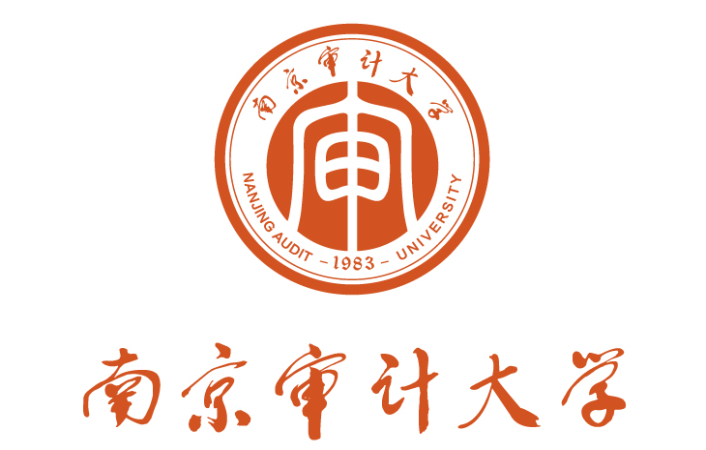 研 究 生 学 位 申 请 书学科门类：：                       学科、专业：                           申请人姓名：                  申请学位级别：                  指导教师姓名、职称：                          南京审计大学研究生院制  年  月  日填填  表  说  明一、本表必须用计算机打印或碳素墨水填写，内容应详尽，字迹务必要清楚端正，如栏内填写不下，可另加附页。二、表内项目应全部填写，不要遗漏。三、申请人所在单位请于表内有关栏详细填写具体意见。四、本表填写一式二份。附件3：研究生学位申请书Application for Master’s Degree申请人姓名                                Candidate’s Name         学号                                                Student ID. 所在院系            	                  School/Department          学科门类或专业学位类别                  			Discipline/Professional Degree         学科专业或专业领域                        Major/Field         指导教师                      Supervisor                 南京审计大学研究生院制Graduate School, NAU填表日期/    /    (mm/dd/yy)填表说明Instructions一、认真填写本表内容，如不够填写，可另加附页。    Fill in the form carefully. Additional pages allowed.二、用蓝黑色水笔填写或打印本表内容。Fill in the form in black ink or print it out after filling.三、本表封面“学科门类”：申请学术型学位研究生填写此项。学术型学位的学科门类，包括哲学、经济学、法学、教育学、文学、理学、工学、医学、管理学、艺术学等十大门类。“Discipline”: Candidates applying for the academic degrees fill in the “Discipline” space on the cover. And the “disciplines” here include:  Philosophy, Economics, Law, Education, Literature, Natural Science, Engineering, Medicine, Management Science and Art.“专业学位类别”：申请专业学位的研究生填写此项。专业学位类别，包括：金融、应用统计、法律、翻译、工程、工商管理、公共管理、会计、工程管理、审计等。“Professional Degree”: This space is for candidates applying for the professional degrees. 四、本表封面“学科专业”：申请学术型学位研究生按照培养方案规定的一级或二级学科专业填写。“Major”: Candidates applying for academic degrees fill in the “Major” space in accordance with the majors (first-class subjects) or minors (second-class subjects) stipulated in your educational programs. “专业领域”：申请工程硕士、工商管理硕士、法律硕士、翻译硕士、金融硕士、会计硕士、审计硕士的研究生填写此项。“Field”: This space is for candidates applying for Master of Engineering, Master of Business and Administration, Juris Master, Master of Translation, Master of Finance, Master of Professional Accounting, Master of Auditing, etc.五、本表第十项“学位评定分委员会决议”栏中，按申请人学科专业所属的学科门类或专业领域对应的专业学位名称填写。例如：在学术型管理学门类内的学科专业获得硕士学位者，填写“同意授予 管理学 硕士学位”；在专业学位审计硕士专业获得硕士学位者，填写“同意授予 审计 硕士学位”。This clause is for the Academic Degree Evaluation Sub-committee.六、本表专供留学研究生填写。The form is for international student.一、个人简介  Personal Information二、在学期间总结  Summary of the Study Period三、课程成绩单  Course Transcripts四、在学期间科研成果  Scientific Research Achievements 注：1.检索号栏中若论文被SCI、SSCI、EI、A&HCI检索，只填写论文检索号。2.若论文没有被检索，填写出版物号[国际标准连续出版物号(ISSN)]－[出版年期]，例如：在《高等  教育》2006年第8期发表某文章，为“1000-4203-200608”，其中“1000-4203”为《高等教育》的  ISSN编号。3.国际标准书号：以ISBN为开头，例如：“ISBN7-302-03778-7”。4.专利号:已被授权的“发明专利号”。5.只填写作者署名单位为南京审计大学的论文和专著，中英文期刊名均须写全称。五、学位论文摘要  Abstract of Dissertation注：1. 论文关键词：3-5个关键词，中间用“ ，”分开。Keywords number: 3-5.2. 论文类型：包括基础研究、应用研究、综合研究、其它，选择其中一项。Dissertation types : Basic research, Application research, Comprehensive studies. 3. 选题来源：包括国家部委项目、国家自然科学基金项目、国家社科基金、国防项目、省市级项目、国际合作项目、企业合作项目、学校级项目、自选项目、其他项目，选择其中一项。Source of proposal: Please consult your supervisor.六、指导教师意见  Supervisor Comments七、学位论文答辩审核  Examination of Dissertation Defense八、学位论文评阅和答辩情况  Dissertation Review and Defense九、学位论文答辩委员会决议  Conclusion of Defense Committee十、学位评定分委员会审议意见Suggestion of the Academic Degree Evaluation Sub-Committee十一、校学位评定委员会审定意见Decision of the Academic Degree Evaluation Committee of Nanjing Audit University附件4：编号____________学术硕士学位（毕业）论文评阅书  南京审计大学研究生院制一、论文基本信息二、硕士学位论文评阅评分指标注：评阅结果出现以下情况之一，不得参加论文答辩：1.专家评阅意见平均得分低于70者；2.有一份及以上评阅意见为“与硕士学位论文要求有一定差距，需进行较大的修改后重新评审”者。三、硕士学位论文评阅意见四、论文评阅专家基本情况注：1. 评阅书封面在评阅前不得填写研究生及导师信息，评阅结束后由学院研究生秘书负责填写；2. 所在学院应及时将评阅结果1-2页复印件转交作者，但不得透漏评阅人信息；3. 研究生应根据评阅人提出的修改意见认真修改后，方可进入学位论文答辩环节；4. 论文在答辩结束后，评阅书原件由学院研究生秘书负责整理并随同学位申请材料交学校档案馆归档。附件5：编号____________                                                     专业硕士学位（毕业）论文评阅书    南京审计大学研究生院制一、论文基本信息二、硕士学位论文评阅评分指标注：评阅结果出现以下情况之一，不得参加论文答辩：1.专家评阅意见平均得分低于70者；2.有一份及以上评阅意见为“与硕士学位论文要求有一定差距，需进行较大的修改后重新评审”者。三、硕士学位论文评阅意见四、论文评阅专家基本情况注：1. 评阅书封面在评阅前不得填写研究生及导师信息，评阅结束后由学院研究生秘书负责填写；2. 所在学院应及时将评阅结果1-2页复印件转交作者，但不得透漏评阅人信息；3. 研究生应根据评阅人提出的修改意见认真修改后，方可进入学位论文答辩环节；4. 论文在答辩结束后，评阅书原件由学院研究生秘书负责整理并随同学位申请材料交学校档案馆归档。附件6：南京审计大学硕士学位（毕业）论文答辩记录用纸附件7：          南京审计大学会计学院硕士学位（毕业）论文答辩后修改情况说明书说明：本表一式两份，正反打印，学院和研究生院各留存一份。南京审计大学会计学院硕士学位（毕业）论文二次答辩后修改情况说明书说明：本表一式两份，正反打印，学院和研究生院各留存一份。附件1南京审计大学会计学院研究生学术学位硕士论文主审评阅意见书说明：本表一式两份，正反打印，学院和研究生院各留存一份。附件：1.学位论文终版（匿名）2.校外专家匿名评阅意见、学生修改意见（匿名）3.答辩意见修改反馈表（匿名）4.关于进一步加强研究生学位论文质量管理的紧急通知南京审计大学会计学院研究生专业学位硕士论文主审评阅意见书说明：本表一式两份，正反打印，学院和研究生院各留存一份。附件：1.学位论文终版（匿名）2.校外专家匿名评阅意见、学生修改意见（匿名）3.答辩意见修改反馈表（匿名）4.关于进一步加强研究生学位论文质量管理的紧急通知。姓名学号学号年级专业联系电话导师及联系电话导师及联系电话申报题目研究简介学生签字：          年   月   日学生签字：          年   月   日学生签字：          年   月   日学生签字：          年   月   日学生签字：          年   月   日学生签字：          年   月   日学生签字：          年   月   日导师意见是否同意该选题？□ 是  □ 否导师签字：                                                    年   月   日是否同意该选题？□ 是  □ 否导师签字：                                                    年   月   日是否同意该选题？□ 是  □ 否导师签字：                                                    年   月   日是否同意该选题？□ 是  □ 否导师签字：                                                    年   月   日是否同意该选题？□ 是  □ 否导师签字：                                                    年   月   日是否同意该选题？□ 是  □ 否导师签字：                                                    年   月   日是否同意该选题？□ 是  □ 否导师签字：                                                    年   月   日专家评审意见是否同意该选题？□ 是  □ 否评审专家签字：                                                    年   月   日是否同意该选题？□ 是  □ 否评审专家签字：                                                    年   月   日是否同意该选题？□ 是  □ 否评审专家签字：                                                    年   月   日是否同意该选题？□ 是  □ 否评审专家签字：                                                    年   月   日是否同意该选题？□ 是  □ 否评审专家签字：                                                    年   月   日是否同意该选题？□ 是  □ 否评审专家签字：                                                    年   月   日是否同意该选题？□ 是  □ 否评审专家签字：                                                    年   月   日序号学号姓名导师论文题目开题题目评审意见评审结论1通过 、题目要修正2通过 3建议重新考虑研究生个人总结包括：思想政治表现；课程学习情况；参加科研工作、公开发表学术论文、获奖情况；参加社会实践情况（或拟定的社会实践计划）。研究生个人总结包括：思想政治表现；课程学习情况；参加科研工作、公开发表学术论文、获奖情况；参加社会实践情况（或拟定的社会实践计划）。导师意见：导师签字：年   月   日校外实践导师意见（仅专业学位）：导师签字：年   月   日考核结果：□ A合格，同意进入学位论文写作阶段。□ B不合格，重新考核。主要原因：□ C不合格，终止培养。主要原因：考核组长签字：            年   月    日学院学位评定分委员会意见：主席签字：（单位盖章）           年   月   日备注：学科（类别）学科（类别）考核时间考核时间考核时间应考核人数应考核人数实考核人数实考核人数实考核人数A级人数B级人数B级人数C级人数未参加考核人数Ⅰ 考核结果为A级Ⅰ 考核结果为A级Ⅰ 考核结果为A级Ⅰ 考核结果为A级Ⅰ 考核结果为A级Ⅰ 考核结果为A级Ⅰ 考核结果为A级Ⅰ 考核结果为A级Ⅰ 考核结果为A级Ⅰ 考核结果为A级学号学号学号姓名姓名导师导师备注备注备注Ⅱ 考核结果为B级Ⅱ 考核结果为B级Ⅱ 考核结果为B级Ⅱ 考核结果为B级Ⅱ 考核结果为B级Ⅱ 考核结果为B级Ⅱ 考核结果为B级Ⅱ 考核结果为B级Ⅱ 考核结果为B级Ⅱ 考核结果为B级学号学号学号姓名姓名导师导师备注备注备注Ⅲ 考核结果为C级Ⅲ 考核结果为C级Ⅲ 考核结果为C级Ⅲ 考核结果为C级Ⅲ 考核结果为C级Ⅲ 考核结果为C级Ⅲ 考核结果为C级Ⅲ 考核结果为C级Ⅲ 考核结果为C级Ⅲ 考核结果为C级学号学号学号姓名姓名导师导师备注备注备注Ⅳ 未参加考核Ⅳ 未参加考核Ⅳ 未参加考核Ⅳ 未参加考核Ⅳ 未参加考核Ⅳ 未参加考核Ⅳ 未参加考核Ⅳ 未参加考核Ⅳ 未参加考核Ⅳ 未参加考核学号学号学号姓名姓名导师导师备注备注备注姓  名性别出生年月入学时间学  号学科（类别）学科（类别）研究方向导师姓名导师姓名职  称职  称报告日期报告日期报告地点报告地点论文选题论文选题（开题报告正文）（不少于6000字，包括论文选题的目的和意义、研究方案、主要参考文献等内容）（开题报告正文）（不少于6000字，包括论文选题的目的和意义、研究方案、主要参考文献等内容）（开题报告正文）（不少于6000字，包括论文选题的目的和意义、研究方案、主要参考文献等内容）（开题报告正文）（不少于6000字，包括论文选题的目的和意义、研究方案、主要参考文献等内容）（开题报告正文）（不少于6000字，包括论文选题的目的和意义、研究方案、主要参考文献等内容）（开题报告正文）（不少于6000字，包括论文选题的目的和意义、研究方案、主要参考文献等内容）（开题报告正文）（不少于6000字，包括论文选题的目的和意义、研究方案、主要参考文献等内容）（开题报告正文）（不少于6000字，包括论文选题的目的和意义、研究方案、主要参考文献等内容）（开题报告正文）（不少于6000字，包括论文选题的目的和意义、研究方案、主要参考文献等内容）一、研究生简况一、研究生简况一、研究生简况一、研究生简况一、研究生简况一、研究生简况一、研究生简况一、研究生简况一、研究生简况姓  名性别出生年月入学时间学  号学科（类别）学科（类别）研究方向导师姓名导师姓名职  称职  称报告日期报告日期报告地点报告地点二、论文选题情况二、论文选题情况二、论文选题情况二、论文选题情况二、论文选题情况二、论文选题情况二、论文选题情况二、论文选题情况二、论文选题情况论文题目论文题目来源（√）来源（√）国家级课题（  ）；部省级课题（  ）；自选项目（  ）；其他                国家级课题（  ）；部省级课题（  ）；自选项目（  ）；其他                国家级课题（  ）；部省级课题（  ）；自选项目（  ）；其他                国家级课题（  ）；部省级课题（  ）；自选项目（  ）；其他                国家级课题（  ）；部省级课题（  ）；自选项目（  ）；其他                国家级课题（  ）；部省级课题（  ）；自选项目（  ）；其他                国家级课题（  ）；部省级课题（  ）；自选项目（  ）；其他                类型（√）类型（√）基础研究（  ）；应用研究（  ）；开发研究（  ）；理论研究（  ）；工程技术（  ）；跨学科研究（  ）； 其他                基础研究（  ）；应用研究（  ）；开发研究（  ）；理论研究（  ）；工程技术（  ）；跨学科研究（  ）； 其他                基础研究（  ）；应用研究（  ）；开发研究（  ）；理论研究（  ）；工程技术（  ）；跨学科研究（  ）； 其他                基础研究（  ）；应用研究（  ）；开发研究（  ）；理论研究（  ）；工程技术（  ）；跨学科研究（  ）； 其他                基础研究（  ）；应用研究（  ）；开发研究（  ）；理论研究（  ）；工程技术（  ）；跨学科研究（  ）； 其他                基础研究（  ）；应用研究（  ）；开发研究（  ）；理论研究（  ）；工程技术（  ）；跨学科研究（  ）； 其他                基础研究（  ）；应用研究（  ）；开发研究（  ）；理论研究（  ）；工程技术（  ）；跨学科研究（  ）； 其他                密级（√）密级（√）绝密级（  ）；机密级（  ）； 秘密级（  ）；无密级（  ）绝密级（  ）；机密级（  ）； 秘密级（  ）；无密级（  ）绝密级（  ）；机密级（  ）； 秘密级（  ）；无密级（  ）绝密级（  ）；机密级（  ）； 秘密级（  ）；无密级（  ）绝密级（  ）；机密级（  ）； 秘密级（  ）；无密级（  ）绝密级（  ）；机密级（  ）； 秘密级（  ）；无密级（  ）绝密级（  ）；机密级（  ）； 秘密级（  ）；无密级（  ）三、导师意见三、导师意见三、导师意见三、导师意见三、导师意见三、导师意见三、导师意见三、导师意见三、导师意见导师对研究生开题报告的各项准备情况、选题、内容框架、研究方法、预期目标等作出评价，并给出是否同意研究生参加开题报告评审会的意见：                                          导师签字：                                                    年      月     日导师对研究生开题报告的各项准备情况、选题、内容框架、研究方法、预期目标等作出评价，并给出是否同意研究生参加开题报告评审会的意见：                                          导师签字：                                                    年      月     日导师对研究生开题报告的各项准备情况、选题、内容框架、研究方法、预期目标等作出评价，并给出是否同意研究生参加开题报告评审会的意见：                                          导师签字：                                                    年      月     日导师对研究生开题报告的各项准备情况、选题、内容框架、研究方法、预期目标等作出评价，并给出是否同意研究生参加开题报告评审会的意见：                                          导师签字：                                                    年      月     日导师对研究生开题报告的各项准备情况、选题、内容框架、研究方法、预期目标等作出评价，并给出是否同意研究生参加开题报告评审会的意见：                                          导师签字：                                                    年      月     日导师对研究生开题报告的各项准备情况、选题、内容框架、研究方法、预期目标等作出评价，并给出是否同意研究生参加开题报告评审会的意见：                                          导师签字：                                                    年      月     日导师对研究生开题报告的各项准备情况、选题、内容框架、研究方法、预期目标等作出评价，并给出是否同意研究生参加开题报告评审会的意见：                                          导师签字：                                                    年      月     日导师对研究生开题报告的各项准备情况、选题、内容框架、研究方法、预期目标等作出评价，并给出是否同意研究生参加开题报告评审会的意见：                                          导师签字：                                                    年      月     日导师对研究生开题报告的各项准备情况、选题、内容框架、研究方法、预期目标等作出评价，并给出是否同意研究生参加开题报告评审会的意见：                                          导师签字：                                                    年      月     日四、评审小组成员四、评审小组成员四、评审小组成员四、评审小组成员四、评审小组成员姓  名姓  名职  称主要研究方向签名五、评审结果五、评审结果五、评审结果五、评审结果五、评审结果表决情况评审专家：  人；同意：   人；不同意：   人；弃权：   人评审专家：  人；同意：   人；不同意：   人；弃权：   人评审专家：  人；同意：   人；不同意：   人；弃权：   人评审专家：  人；同意：   人；不同意：   人；弃权：   人开题评审小组就论文选题的难度、科学性、创新性、预期目标等作出总体评价，并给出是否通过开题报告的结论：组长签字：                年      月     日开题评审小组就论文选题的难度、科学性、创新性、预期目标等作出总体评价，并给出是否通过开题报告的结论：组长签字：                年      月     日开题评审小组就论文选题的难度、科学性、创新性、预期目标等作出总体评价，并给出是否通过开题报告的结论：组长签字：                年      月     日开题评审小组就论文选题的难度、科学性、创新性、预期目标等作出总体评价，并给出是否通过开题报告的结论：组长签字：                年      月     日开题评审小组就论文选题的难度、科学性、创新性、预期目标等作出总体评价，并给出是否通过开题报告的结论：组长签字：                年      月     日学院学位评定分委员会意见：主席签字：        （公章）                          年      月     日学院学位评定分委员会意见：主席签字：        （公章）                          年      月     日学院学位评定分委员会意见：主席签字：        （公章）                          年      月     日学院学位评定分委员会意见：主席签字：        （公章）                          年      月     日学院学位评定分委员会意见：主席签字：        （公章）                          年      月     日学科（类别）学科（类别）评审日期评审日期应评人数应评人数实评人数实评人数评审通过人数评审不通过人数评审不通过人数未参加评审人数未参加评审人数未参加评审人数Ⅰ 评审通过Ⅰ 评审通过Ⅰ 评审通过Ⅰ 评审通过Ⅰ 评审通过Ⅰ 评审通过Ⅰ 评审通过Ⅰ 评审通过Ⅰ 评审通过Ⅰ 评审通过Ⅰ 评审通过Ⅰ 评审通过学号学号学号学号姓名姓名导师导师导师导师备注备注Ⅱ 评审不通过Ⅱ 评审不通过Ⅱ 评审不通过Ⅱ 评审不通过Ⅱ 评审不通过Ⅱ 评审不通过Ⅱ 评审不通过Ⅱ 评审不通过Ⅱ 评审不通过Ⅱ 评审不通过Ⅱ 评审不通过Ⅱ 评审不通过学号学号学号姓名姓名姓名导师导师导师导师备注备注Ⅲ 未参加评审Ⅲ 未参加评审Ⅲ 未参加评审Ⅲ 未参加评审Ⅲ 未参加评审Ⅲ 未参加评审Ⅲ 未参加评审Ⅲ 未参加评审Ⅲ 未参加评审Ⅲ 未参加评审Ⅲ 未参加评审Ⅲ 未参加评审学号学号学号姓名姓名姓名导师导师导师导师备注备注论文题目论文作者记录：记录：姓　　名专业导师姓名学位论文题目  个人小结课程成绩及学分科研成果实践成绩其他业绩导师意见导师签名：日    期：导师签名：日    期：导师签名：日    期：导师签名：日    期：导师签名：日    期：学院意见学院签章：日    期：学院签章：日    期：学院签章：日    期：学院签章：日    期：学院签章：日    期：姓　　名专业导师姓名时　　间地点论文题目预答辩小组的主要意见和建议：                                       记录人：预答辩小组的主要意见和建议：                                       记录人：预答辩小组的主要意见和建议：                                       记录人：预答辩小组的主要意见和建议：                                       记录人：预答辩小组的主要意见和建议：                                       记录人：预答辩小组的主要意见和建议：                                       记录人：预答辩结论：　            □通过           □未通过预答辩结论：　            □通过           □未通过预答辩结论：　            □通过           □未通过预答辩结论：　            □通过           □未通过预答辩结论：　            □通过           □未通过预答辩结论：　            □通过           □未通过预答辩小组成员签名：                                               组长签名：预答辩小组成员签名：                                               组长签名：预答辩小组成员签名：                                               组长签名：预答辩小组成员签名：                                               组长签名：预答辩小组成员签名：                                               组长签名：预答辩小组成员签名：                                               组长签名：姓名学号学号年级专业联系电话导师及联系电话导师及联系电话论文题目修改情况说明学生签字：          年   月   日学生签字：          年   月   日学生签字：          年   月   日学生签字：          年   月   日学生签字：          年   月   日学生签字：          年   月   日学生签字：          年   月   日导师意见1、是否认可了以上修改？□ 是  □ 否2、是否同意进入论文检测环节？□ 是  □ 否3、若论文检测通过，是否同意进入盲审环节？□ 是  □ 否4、若论文盲审通过，是否同意进入正式答辩环节？□ 是  □ 否导师签字：                                                    年   月   日1、是否认可了以上修改？□ 是  □ 否2、是否同意进入论文检测环节？□ 是  □ 否3、若论文检测通过，是否同意进入盲审环节？□ 是  □ 否4、若论文盲审通过，是否同意进入正式答辩环节？□ 是  □ 否导师签字：                                                    年   月   日1、是否认可了以上修改？□ 是  □ 否2、是否同意进入论文检测环节？□ 是  □ 否3、若论文检测通过，是否同意进入盲审环节？□ 是  □ 否4、若论文盲审通过，是否同意进入正式答辩环节？□ 是  □ 否导师签字：                                                    年   月   日1、是否认可了以上修改？□ 是  □ 否2、是否同意进入论文检测环节？□ 是  □ 否3、若论文检测通过，是否同意进入盲审环节？□ 是  □ 否4、若论文盲审通过，是否同意进入正式答辩环节？□ 是  □ 否导师签字：                                                    年   月   日1、是否认可了以上修改？□ 是  □ 否2、是否同意进入论文检测环节？□ 是  □ 否3、若论文检测通过，是否同意进入盲审环节？□ 是  □ 否4、若论文盲审通过，是否同意进入正式答辩环节？□ 是  □ 否导师签字：                                                    年   月   日1、是否认可了以上修改？□ 是  □ 否2、是否同意进入论文检测环节？□ 是  □ 否3、若论文检测通过，是否同意进入盲审环节？□ 是  □ 否4、若论文盲审通过，是否同意进入正式答辩环节？□ 是  □ 否导师签字：                                                    年   月   日1、是否认可了以上修改？□ 是  □ 否2、是否同意进入论文检测环节？□ 是  □ 否3、若论文检测通过，是否同意进入盲审环节？□ 是  □ 否4、若论文盲审通过，是否同意进入正式答辩环节？□ 是  □ 否导师签字：                                                    年   月   日学科专业学科专业预答辩日期预答辩日期预答辩通过人数预答辩修改后通过人数预答辩修改后通过人数暂缓答辩人数暂缓答辩人数暂缓答辩人数Ⅰ 预答辩通过Ⅰ 预答辩通过Ⅰ 预答辩通过Ⅰ 预答辩通过Ⅰ 预答辩通过Ⅰ 预答辩通过Ⅰ 预答辩通过Ⅰ 预答辩通过Ⅰ 预答辩通过Ⅰ 预答辩通过Ⅰ 预答辩通过Ⅰ 预答辩通过Ⅰ 预答辩通过学号学号学号学号姓名姓名导师导师导师导师导师备注备注Ⅱ 预答辩修改后通过Ⅱ 预答辩修改后通过Ⅱ 预答辩修改后通过Ⅱ 预答辩修改后通过Ⅱ 预答辩修改后通过Ⅱ 预答辩修改后通过Ⅱ 预答辩修改后通过Ⅱ 预答辩修改后通过Ⅱ 预答辩修改后通过Ⅱ 预答辩修改后通过Ⅱ 预答辩修改后通过Ⅱ 预答辩修改后通过Ⅱ 预答辩修改后通过学号学号学号姓名姓名姓名导师导师导师导师导师备注备注Ⅲ 暂缓答辩Ⅲ 暂缓答辩Ⅲ 暂缓答辩Ⅲ 暂缓答辩Ⅲ 暂缓答辩Ⅲ 暂缓答辩Ⅲ 暂缓答辩Ⅲ 暂缓答辩Ⅲ 暂缓答辩Ⅲ 暂缓答辩Ⅲ 暂缓答辩Ⅲ 暂缓答辩Ⅲ 暂缓答辩学号学号学号姓名姓名姓名导师导师导师导师导师备注备注序号    成员 姓 名 职  称  工作单位签名1组长2委员3委员4委员5委员序号学号姓名专业名称论文题目首次检测结果重检结果是否同意匿名评审学 号姓  名姓  名指导教师首次检测时间学科专业学科专业论文题目首次检测结果（文字复制比）首次检测结果（文字复制比）去除本人去除本人首次检测结果（文字复制比）首次检测结果（文字复制比）本人公开发表的成果本人公开发表的成果原论文存在问题：原论文存在问题：原论文存在问题：原论文存在问题：原论文存在问题：原论文存在问题：原论文存在问题：原论文存在问题：所作修改说明：所作修改说明：所作修改说明：所作修改说明：所作修改说明：所作修改说明：所作修改说明：所作修改说明：指导教师审查意见：（是否同意重新检测）指导教师签字：                                   年   月    日指导教师审查意见：（是否同意重新检测）指导教师签字：                                   年   月    日指导教师审查意见：（是否同意重新检测）指导教师签字：                                   年   月    日指导教师审查意见：（是否同意重新检测）指导教师签字：                                   年   月    日指导教师审查意见：（是否同意重新检测）指导教师签字：                                   年   月    日指导教师审查意见：（是否同意重新检测）指导教师签字：                                   年   月    日指导教师审查意见：（是否同意重新检测）指导教师签字：                                   年   月    日指导教师审查意见：（是否同意重新检测）指导教师签字：                                   年   月    日学院审查意见：（是否同意重新检测）负责人签章：                                      年   月    日学院审查意见：（是否同意重新检测）负责人签章：                                      年   月    日学院审查意见：（是否同意重新检测）负责人签章：                                      年   月    日学院审查意见：（是否同意重新检测）负责人签章：                                      年   月    日学院审查意见：（是否同意重新检测）负责人签章：                                      年   月    日学院审查意见：（是否同意重新检测）负责人签章：                                      年   月    日学院审查意见：（是否同意重新检测）负责人签章：                                      年   月    日学院审查意见：（是否同意重新检测）负责人签章：                                      年   月    日姓名性别学号专业入学时间联系方式联系方式导师姓名申请人已完成课程、实践实习、科研情况：申请人已完成课程、实践实习、科研情况：申请人已完成课程、实践实习、科研情况：申请人已完成课程、实践实习、科研情况：申请人已完成课程、实践实习、科研情况：申请人已完成课程、实践实习、科研情况：申请人已完成课程、实践实习、科研情况：申请人已完成课程、实践实习、科研情况：申请人已完成课程、实践实习、科研情况：申请延期理由及延期起止时间：申请延期理由及延期起止时间：申请延期理由及延期起止时间：申请延期理由及延期起止时间：申请延期理由及延期起止时间：申请延期理由及延期起止时间：申请延期理由及延期起止时间：申请延期理由及延期起止时间：申请延期理由及延期起止时间：申请人承诺：延期期满，仍不能完成学业，本人愿意按学校有关规定接受处理。                             申请人（签名）：                年     月    日申请人承诺：延期期满，仍不能完成学业，本人愿意按学校有关规定接受处理。                             申请人（签名）：                年     月    日申请人承诺：延期期满，仍不能完成学业，本人愿意按学校有关规定接受处理。                             申请人（签名）：                年     月    日申请人承诺：延期期满，仍不能完成学业，本人愿意按学校有关规定接受处理。                             申请人（签名）：                年     月    日申请人承诺：延期期满，仍不能完成学业，本人愿意按学校有关规定接受处理。                             申请人（签名）：                年     月    日申请人承诺：延期期满，仍不能完成学业，本人愿意按学校有关规定接受处理。                             申请人（签名）：                年     月    日申请人承诺：延期期满，仍不能完成学业，本人愿意按学校有关规定接受处理。                             申请人（签名）：                年     月    日申请人承诺：延期期满，仍不能完成学业，本人愿意按学校有关规定接受处理。                             申请人（签名）：                年     月    日申请人承诺：延期期满，仍不能完成学业，本人愿意按学校有关规定接受处理。                             申请人（签名）：                年     月    日导师意见：导师（签字）：                 年     月    日导师意见：导师（签字）：                 年     月    日导师意见：导师（签字）：                 年     月    日导师意见：导师（签字）：                 年     月    日导师意见：导师（签字）：                 年     月    日导师意见：导师（签字）：                 年     月    日导师意见：导师（签字）：                 年     月    日导师意见：导师（签字）：                 年     月    日导师意见：导师（签字）：                 年     月    日学位点（学科组）意见： 负责人（签字）：               年     月    日学位点（学科组）意见： 负责人（签字）：               年     月    日学位点（学科组）意见： 负责人（签字）：               年     月    日学位点（学科组）意见： 负责人（签字）：               年     月    日学位点（学科组）意见： 负责人（签字）：               年     月    日学位点（学科组）意见： 负责人（签字）：               年     月    日学位点（学科组）意见： 负责人（签字）：               年     月    日学位点（学科组）意见： 负责人（签字）：               年     月    日学位点（学科组）意见： 负责人（签字）：               年     月    日学院意见：负责人（签章）：               年     月    日学院意见：负责人（签章）：               年     月    日学院意见：负责人（签章）：               年     月    日学院意见：负责人（签章）：               年     月    日学院意见：负责人（签章）：               年     月    日学院意见：负责人（签章）：               年     月    日学院意见：负责人（签章）：               年     月    日学院意见：负责人（签章）：               年     月    日学院意见：负责人（签章）：               年     月    日研究生管理部门意见：负责人（签章）：                年    月    日研究生管理部门意见：负责人（签章）：                年    月    日研究生管理部门意见：负责人（签章）：                年    月    日研究生管理部门意见：负责人（签章）：                年    月    日研究生管理部门意见：负责人（签章）：                年    月    日研究生管理部门意见：负责人（签章）：                年    月    日研究生管理部门意见：负责人（签章）：                年    月    日研究生管理部门意见：负责人（签章）：                年    月    日研究生管理部门意见：负责人（签章）：                年    月    日备注：附有关证明材料（如医院证明等）。备注：附有关证明材料（如医院证明等）。备注：附有关证明材料（如医院证明等）。备注：附有关证明材料（如医院证明等）。备注：附有关证明材料（如医院证明等）。备注：附有关证明材料（如医院证明等）。备注：附有关证明材料（如医院证明等）。备注：附有关证明材料（如医院证明等）。备注：附有关证明材料（如医院证明等）。学 号姓 名姓 名指导教师指导教师专 业论文题目论文题目首次检测时间首次检测时间首次检测时间重新检测时间重新检测时间重新检测时间首次检测结果（文字复制比）首次检测结果（文字复制比）首次检测结果（文字复制比）首次检测结果（文字复制比）去除本人去除本人去除本人首次检测结果（文字复制比）首次检测结果（文字复制比）首次检测结果（文字复制比）首次检测结果（文字复制比）本人公开发表的成果本人公开发表的成果本人公开发表的成果重新检测结果（文字复制比）重新检测结果（文字复制比）重新检测结果（文字复制比）重新检测结果（文字复制比）去除本人去除本人去除本人重新检测结果（文字复制比）重新检测结果（文字复制比）重新检测结果（文字复制比）重新检测结果（文字复制比）本人公开发表的成果本人公开发表的成果本人公开发表的成果本人申诉：（可附页）本人申诉：（可附页）本人申诉：（可附页）本人申诉：（可附页）本人申诉：（可附页）本人申诉：（可附页）本人申诉：（可附页）本人申诉：（可附页）本人申诉：（可附页）本人申诉：（可附页）本人申诉：（可附页）指导教师审查意见：指导教师签字：                                   年   月    日指导教师审查意见：指导教师签字：                                   年   月    日指导教师审查意见：指导教师签字：                                   年   月    日指导教师审查意见：指导教师签字：                                   年   月    日指导教师审查意见：指导教师签字：                                   年   月    日指导教师审查意见：指导教师签字：                                   年   月    日指导教师审查意见：指导教师签字：                                   年   月    日指导教师审查意见：指导教师签字：                                   年   月    日指导教师审查意见：指导教师签字：                                   年   月    日指导教师审查意见：指导教师签字：                                   年   月    日指导教师审查意见：指导教师签字：                                   年   月    日专家审核意见：（可附页）专家签字：                                        年   月    日专家审核意见：（可附页）专家签字：                                        年   月    日专家审核意见：（可附页）专家签字：                                        年   月    日专家审核意见：（可附页）专家签字：                                        年   月    日专家审核意见：（可附页）专家签字：                                        年   月    日专家审核意见：（可附页）专家签字：                                        年   月    日专家审核意见：（可附页）专家签字：                                        年   月    日专家审核意见：（可附页）专家签字：                                        年   月    日专家审核意见：（可附页）专家签字：                                        年   月    日专家审核意见：（可附页）专家签字：                                        年   月    日专家审核意见：（可附页）专家签字：                                        年   月    日学院审查意见：负责人签章：                                      年   月    日学院审查意见：负责人签章：                                      年   月    日学院审查意见：负责人签章：                                      年   月    日学院审查意见：负责人签章：                                      年   月    日学院审查意见：负责人签章：                                      年   月    日学院审查意见：负责人签章：                                      年   月    日学院审查意见：负责人签章：                                      年   月    日学院审查意见：负责人签章：                                      年   月    日学院审查意见：负责人签章：                                      年   月    日学院审查意见：负责人签章：                                      年   月    日学院审查意见：负责人签章：                                      年   月    日姓名学号学号年级专业联系电话导师及联系电话导师及联系电话论文题目修改情况说明学生签字：          年   月   日学生签字：          年   月   日学生签字：          年   月   日学生签字：          年   月   日学生签字：          年   月   日学生签字：          年   月   日学生签字：          年   月   日导师意见1、是否认可了以上修改？□ 是  □ 否2、是否同意进入正式答辩环节？□ 是  □ 否导师签字：                                                    年   月   日1、是否认可了以上修改？□ 是  □ 否2、是否同意进入正式答辩环节？□ 是  □ 否导师签字：                                                    年   月   日1、是否认可了以上修改？□ 是  □ 否2、是否同意进入正式答辩环节？□ 是  □ 否导师签字：                                                    年   月   日1、是否认可了以上修改？□ 是  □ 否2、是否同意进入正式答辩环节？□ 是  □ 否导师签字：                                                    年   月   日1、是否认可了以上修改？□ 是  □ 否2、是否同意进入正式答辩环节？□ 是  □ 否导师签字：                                                    年   月   日1、是否认可了以上修改？□ 是  □ 否2、是否同意进入正式答辩环节？□ 是  □ 否导师签字：                                                    年   月   日1、是否认可了以上修改？□ 是  □ 否2、是否同意进入正式答辩环节？□ 是  □ 否导师签字：                                                    年   月   日姓名学号学号年级专业联系电话导师及联系电话导师及联系电话论文题目修改情况说明学生签字：          年   月   日学生签字：          年   月   日学生签字：          年   月   日学生签字：          年   月   日学生签字：          年   月   日学生签字：          年   月   日学生签字：          年   月   日导师意见1、是否认可了以上修改？□ 是  □ 否2、是否同意进入论文检测环节？□ 是  □ 否3、若论文检测通过，是否同意进入盲审环节？□ 是  □ 否4、若论文盲审通过，是否同意进入正式答辩环节？□ 是  □ 否导师签字：                                                    年   月   日1、是否认可了以上修改？□ 是  □ 否2、是否同意进入论文检测环节？□ 是  □ 否3、若论文检测通过，是否同意进入盲审环节？□ 是  □ 否4、若论文盲审通过，是否同意进入正式答辩环节？□ 是  □ 否导师签字：                                                    年   月   日1、是否认可了以上修改？□ 是  □ 否2、是否同意进入论文检测环节？□ 是  □ 否3、若论文检测通过，是否同意进入盲审环节？□ 是  □ 否4、若论文盲审通过，是否同意进入正式答辩环节？□ 是  □ 否导师签字：                                                    年   月   日1、是否认可了以上修改？□ 是  □ 否2、是否同意进入论文检测环节？□ 是  □ 否3、若论文检测通过，是否同意进入盲审环节？□ 是  □ 否4、若论文盲审通过，是否同意进入正式答辩环节？□ 是  □ 否导师签字：                                                    年   月   日1、是否认可了以上修改？□ 是  □ 否2、是否同意进入论文检测环节？□ 是  □ 否3、若论文检测通过，是否同意进入盲审环节？□ 是  □ 否4、若论文盲审通过，是否同意进入正式答辩环节？□ 是  □ 否导师签字：                                                    年   月   日1、是否认可了以上修改？□ 是  □ 否2、是否同意进入论文检测环节？□ 是  □ 否3、若论文检测通过，是否同意进入盲审环节？□ 是  □ 否4、若论文盲审通过，是否同意进入正式答辩环节？□ 是  □ 否导师签字：                                                    年   月   日1、是否认可了以上修改？□ 是  □ 否2、是否同意进入论文检测环节？□ 是  □ 否3、若论文检测通过，是否同意进入盲审环节？□ 是  □ 否4、若论文盲审通过，是否同意进入正式答辩环节？□ 是  □ 否导师签字：                                                    年   月   日研究生姓名入学时间入学时间     年  月     年  月攻读学位所学专业研究方向研究方向论文题目导  师  评  语                            指导教师：            （签章）                                                       年    月    日导  师  评  语                            指导教师：            （签章）                                                       年    月    日导  师  评  语                            指导教师：            （签章）                                                       年    月    日导  师  评  语                            指导教师：            （签章）                                                       年    月    日导  师  评  语                            指导教师：            （签章）                                                       年    月    日导  师  评  语                            指导教师：            （签章）                                                       年    月    日导  师  评  语                            指导教师：            （签章）                                                       年    月    日导  师  评  语                            指导教师：            （签章）                                                       年    月    日姓名性别性别性别出生日期出生日期出生日期年  月  日年  月  日年  月  日年  月  日年  月  日1寸免冠照片籍贯省   市(县)省   市(县)省   市(县)省   市(县)政治面貌政治面貌政治面貌民族民族民族1寸免冠照片身份证号码身份证号码身份证号码培养方式(打√)培养方式(打√)培养方式(打√)培养方式(打√)培养方式(打√)培养方式(打√)培养方式(打√)□统配□定向□委培□自筹□统配□定向□委培□自筹□统配□定向□委培□自筹□统配□定向□委培□自筹□统配□定向□委培□自筹□统配□定向□委培□自筹□统配□定向□委培□自筹1寸免冠照片研究生入学年月研究生入学年月研究生入学年月年  月年  月年  月学制学制学制学制  年  年  年攻读学位攻读学位攻读学位攻读学位攻读学位1寸免冠照片所在院（所）所在院（所）所在院（所）所学专业所学专业所学专业所学专业所学专业所学专业研究方向研究方向研究方向研究方向研究方向获上一级学位时间、单位及所学专业获上一级学位时间、单位及所学专业获上一级学位时间、单位及所学专业获上一级学位时间、单位及所学专业原工作单位原工作单位原工作单位原工作单位职务职务职称职称职称E-MailE-MailE-MailE-Mail学历与经历(高中起)起  止  年  月起  止  年  月起  止  年  月起  止  年  月起  止  年  月起  止  年  月学 习 或 工 作 单 位学 习 或 工 作 单 位学 习 或 工 作 单 位学 习 或 工 作 单 位学 习 或 工 作 单 位学 习 或 工 作 单 位学 习 或 工 作 单 位学 习 或 工 作 单 位学 习 或 工 作 单 位学 生 或 职 务、职 称学 生 或 职 务、职 称学 生 或 职 务、职 称学 生 或 职 务、职 称学 生 或 职 务、职 称学历与经历(高中起)何时、何地、因何原因，受过何种奖励和处分何时、何地、因何原因，受过何种奖励和处分课程考试成绩课程名称课程名称学分成绩任课教师或考试小组负责人是否为学位课程备注课程考试成绩课程考试成绩课程考试成绩课程考试成绩课程考试成绩课程考试成绩课程考试成绩课程考试成绩课程考试成绩课程考试成绩课程考试成绩课程考试成绩课程考试成绩课程考试成绩课程考试成绩参加科研、教学实习或社会调查情况（内容、方式、时间和评语）参加科研、教学实习或社会调查情况（内容、方式、时间和评语）指导教师（签字）                        年     月     日指导教师（签字）                        年     月     日指导教师（签字）                        年     月     日指导教师（签字）                        年     月     日指导教师（签字）                        年     月     日指导教师（签字）                        年     月     日          成绩登记人              （签字）    成绩管理部门             （公章）                                                               年    月    日          成绩登记人              （签字）    成绩管理部门             （公章）                                                               年    月    日          成绩登记人              （签字）    成绩管理部门             （公章）                                                               年    月    日          成绩登记人              （签字）    成绩管理部门             （公章）                                                               年    月    日          成绩登记人              （签字）    成绩管理部门             （公章）                                                               年    月    日          成绩登记人              （签字）    成绩管理部门             （公章）                                                               年    月    日          成绩登记人              （签字）    成绩管理部门             （公章）                                                               年    月    日          成绩登记人              （签字）    成绩管理部门             （公章）                                                               年    月    日学位论文和 其他科研成果︵注明本人贡献︶已发表或鉴定题            目题            目题            目题            目成果鉴定与采用部门或论文发表刊物成果鉴定与采用部门或论文发表刊物成果鉴定与采用部门或论文发表刊物时  间时  间学位论文和 其他科研成果︵注明本人贡献︶已发表或鉴定学位论文和 其他科研成果︵注明本人贡献︶未发表或鉴定题            目题            目题            目题            目进     展     情    况进     展     情    况进     展     情    况进     展     情    况进     展     情    况学位论文和 其他科研成果︵注明本人贡献︶未发表或鉴定作科学报告或知识讲座（校级以上）作科学报告或知识讲座（校级以上）题            目题            目题            目题            目主办单位时间时间时间地点作科学报告或知识讲座（校级以上）作科学报告或知识讲座（校级以上）学位论文题目学位论文题目学位论文题目学位论文题目论文工作起止日期论文工作起止日期论文工作起止日期论文工作起止日期起年   月论文答辩日期论文答辩日期论文答辩日期   年  月  日   年  月  日   年  月  日   年  月  日论文工作起止日期论文工作起止日期论文工作起止日期论文工作起止日期止年   月论文答辩日期论文答辩日期论文答辩日期   年  月  日   年  月  日   年  月  日   年  月  日导师姓名、职称导师姓名、职称导师姓名、职称导师姓名、职称工作单位工作单位工作单位一、论文题目的来源、理论意义和实践价值：一、论文题目的来源、理论意义和实践价值：一、论文题目的来源、理论意义和实践价值：一、论文题目的来源、理论意义和实践价值：一、论文题目的来源、理论意义和实践价值：一、论文题目的来源、理论意义和实践价值：一、论文题目的来源、理论意义和实践价值：一、论文题目的来源、理论意义和实践价值：一、论文题目的来源、理论意义和实践价值：一、论文题目的来源、理论意义和实践价值：一、论文题目的来源、理论意义和实践价值：一、论文题目的来源、理论意义和实践价值：一、论文题目的来源、理论意义和实践价值：二、前人对本课题的主要研究成果（扼要说明）：二、前人对本课题的主要研究成果（扼要说明）：二、前人对本课题的主要研究成果（扼要说明）：二、前人对本课题的主要研究成果（扼要说明）：二、前人对本课题的主要研究成果（扼要说明）：二、前人对本课题的主要研究成果（扼要说明）：二、前人对本课题的主要研究成果（扼要说明）：二、前人对本课题的主要研究成果（扼要说明）：二、前人对本课题的主要研究成果（扼要说明）：二、前人对本课题的主要研究成果（扼要说明）：二、前人对本课题的主要研究成果（扼要说明）：二、前人对本课题的主要研究成果（扼要说明）：二、前人对本课题的主要研究成果（扼要说明）：三、论文工作中曾得到导师、其他教师（研究人员）和协作者的哪些指导或帮助？三、论文工作中曾得到导师、其他教师（研究人员）和协作者的哪些指导或帮助？三、论文工作中曾得到导师、其他教师（研究人员）和协作者的哪些指导或帮助？三、论文工作中曾得到导师、其他教师（研究人员）和协作者的哪些指导或帮助？三、论文工作中曾得到导师、其他教师（研究人员）和协作者的哪些指导或帮助？三、论文工作中曾得到导师、其他教师（研究人员）和协作者的哪些指导或帮助？三、论文工作中曾得到导师、其他教师（研究人员）和协作者的哪些指导或帮助？三、论文工作中曾得到导师、其他教师（研究人员）和协作者的哪些指导或帮助？三、论文工作中曾得到导师、其他教师（研究人员）和协作者的哪些指导或帮助？三、论文工作中曾得到导师、其他教师（研究人员）和协作者的哪些指导或帮助？三、论文工作中曾得到导师、其他教师（研究人员）和协作者的哪些指导或帮助？三、论文工作中曾得到导师、其他教师（研究人员）和协作者的哪些指导或帮助？三、论文工作中曾得到导师、其他教师（研究人员）和协作者的哪些指导或帮助？四、论文有何新见解、新内容、新方法或创见？意义何在？哪些问题有待继续探索？四、论文有何新见解、新内容、新方法或创见？意义何在？哪些问题有待继续探索？四、论文有何新见解、新内容、新方法或创见？意义何在？哪些问题有待继续探索？四、论文有何新见解、新内容、新方法或创见？意义何在？哪些问题有待继续探索？四、论文有何新见解、新内容、新方法或创见？意义何在？哪些问题有待继续探索？四、论文有何新见解、新内容、新方法或创见？意义何在？哪些问题有待继续探索？四、论文有何新见解、新内容、新方法或创见？意义何在？哪些问题有待继续探索？四、论文有何新见解、新内容、新方法或创见？意义何在？哪些问题有待继续探索？四、论文有何新见解、新内容、新方法或创见？意义何在？哪些问题有待继续探索？四、论文有何新见解、新内容、新方法或创见？意义何在？哪些问题有待继续探索？四、论文有何新见解、新内容、新方法或创见？意义何在？哪些问题有待继续探索？四、论文有何新见解、新内容、新方法或创见？意义何在？哪些问题有待继续探索？四、论文有何新见解、新内容、新方法或创见？意义何在？哪些问题有待继续探索？                      申请人                       （签章）                                                                  年  月    日（附论文）                      申请人                       （签章）                                                                  年  月    日（附论文）                      申请人                       （签章）                                                                  年  月    日（附论文）                      申请人                       （签章）                                                                  年  月    日（附论文）                      申请人                       （签章）                                                                  年  月    日（附论文）                      申请人                       （签章）                                                                  年  月    日（附论文）                      申请人                       （签章）                                                                  年  月    日（附论文）                      申请人                       （签章）                                                                  年  月    日（附论文）                      申请人                       （签章）                                                                  年  月    日（附论文）                      申请人                       （签章）                                                                  年  月    日（附论文）                      申请人                       （签章）                                                                  年  月    日（附论文）                      申请人                       （签章）                                                                  年  月    日（附论文）                      申请人                       （签章）                                                                  年  月    日（附论文）指导教师推荐意见（包括申请人的理论水平、研究能力、课程学习、外语程度、学术作风及论文的学术水平，论文是否由本人独立完成，是否同意进行论文答辩和申请学位等）：指导教师              （签字）       年    月    日.院（所）推荐意见（包括申请人的政治思想和道德品质、学习计划完成情况、是否同意进行论文答辩和申请学位等。由申请人所在院、所填写）：        负责人         （签字）                 院（所）公章                  年   月   日                                   年  月   日学   位   论   文   答   辩   情   况学   位   论   文   答   辩   情   况学   位   论   文   答   辩   情   况学   位   论   文   答   辩   情   况学   位   论   文   答   辩   情   况论文评阅人姓名职称工作单位备注论文评阅人论文评阅人论文评阅人论文评阅人答辩委员会主席和委员姓名职称工作单位备注答辩委员会主席和委员答辩委员会主席和委员答辩委员会主席和委员答辩委员会主席和委员答辩委员会主席和委员答辩委员会主席和委员导师姓名导师姓名答辩中提出的主要问题及回答的简要情况答 辩 委 员 会 决 议一、对论文和答辩的评价： 二、表决情况：      答辩委员会人数：    人 建议授予硕士学位：      票      出  席  委  员：    人       同意 论文 通过：    票 不宜授予硕士学位：      票      不同意论文通过：    票 三、关于授予学位的决议：                                     答辩委员会主席（签名）：                                                                年   月    日（附表决票和答辩记录）院（所）学位评定分委员会审议意见：               分委员会人数：    人           同意授予硕士学位：    票               出 席 委 员：     人         不同意授予硕士学位：    票                           学位评定分委员会主席             （签字）（附表决票）                                        年    月     日校学位评定委员会审定意见：校学位评定委员会   委员人数：   人      同意授予硕士学位：       票                   出席委员：   人    不同意授予硕士学位：       票                             校学位评定委员会主席             （签章）（附表决票）                                      年     月     日备注学位证书编号：姓名Chinese Name性别Gender性别Gender性别Gender性别Gender性别Gender性别Gender照片Photo近期正面免冠彩色二寸：45*35mm注：与粘贴在学位证书上的照片一致Notes: ID photo, color; Size:45X35mm姓名拼音English Name出生日期Date of Birth出生日期Date of Birth出生日期Date of Birth出生日期Date of Birth出生日期Date of Birth出生日期Date of Birth   /   /    (mm/dd/yy)           /   /    (mm/dd/yy)           /   /    (mm/dd/yy)           /   /    (mm/dd/yy)           /   /    (mm/dd/yy)           /   /    (mm/dd/yy)        照片Photo近期正面免冠彩色二寸：45*35mm注：与粘贴在学位证书上的照片一致Notes: ID photo, color; Size:45X35mm出生地Place of Birth照片Photo近期正面免冠彩色二寸：45*35mm注：与粘贴在学位证书上的照片一致Notes: ID photo, color; Size:45X35mm身份证号码N/A身份证号码N/A照片Photo近期正面免冠彩色二寸：45*35mm注：与粘贴在学位证书上的照片一致Notes: ID photo, color; Size:45X35mm留学生护照号Passport No.留学生护照号Passport No.国籍Nationality国籍Nationality国籍Nationality国籍Nationality国籍Nationality国籍Nationality入学时间Admission date入学时间Admission date学习方式Learning schedule学习方式Learning schedule学习方式Learning schedule学习方式Learning schedule学习方式Learning schedule学习方式Learning schedule学习方式Learning schedule学习方式Learning schedule学习方式Learning schedule学习方式Learning schedule学习方式Learning schedule脱产[ ]；      半脱产[ ]；     业余[ ]Full-time        Half-time       Part time     脱产[ ]；      半脱产[ ]；     业余[ ]Full-time        Half-time       Part time     脱产[ ]；      半脱产[ ]；     业余[ ]Full-time        Half-time       Part time     脱产[ ]；      半脱产[ ]；     业余[ ]Full-time        Half-time       Part time     脱产[ ]；      半脱产[ ]；     业余[ ]Full-time        Half-time       Part time     脱产[ ]；      半脱产[ ]；     业余[ ]Full-time        Half-time       Part time     脱产[ ]；      半脱产[ ]；     业余[ ]Full-time        Half-time       Part time     脱产[ ]；      半脱产[ ]；     业余[ ]Full-time        Half-time       Part time     脱产[ ]；      半脱产[ ]；     业余[ ]Full-time        Half-time       Part time     脱产[ ]；      半脱产[ ]；     业余[ ]Full-time        Half-time       Part time     主要学习和工作经历（从高中开始）Education and Work Experience(Beginning with High School)主要学习和工作经历（从高中开始）Education and Work Experience(Beginning with High School)起止年月Beginning and Ending Dates起止年月Beginning and Ending Dates起止年月Beginning and Ending Dates起止年月Beginning and Ending Dates起止年月Beginning and Ending Dates起止年月Beginning and Ending Dates起止年月Beginning and Ending Dates单位名称School/Business单位名称School/Business单位名称School/Business单位名称School/Business单位名称School/Business单位名称School/Business单位名称School/Business单位名称School/Business单位名称School/Business单位名称School/Business单位名称School/Business单位名称School/Business单位名称School/Business单位名称School/Business单位名称School/Business单位名称School/Business单位名称School/Business学生或职务Position学生或职务Position主要学习和工作经历（从高中开始）Education and Work Experience(Beginning with High School)主要学习和工作经历（从高中开始）Education and Work Experience(Beginning with High School)主要学习和工作经历（从高中开始）Education and Work Experience(Beginning with High School)主要学习和工作经历（从高中开始）Education and Work Experience(Beginning with High School)主要学习和工作经历（从高中开始）Education and Work Experience(Beginning with High School)主要学习和工作经历（从高中开始）Education and Work Experience(Beginning with High School)主要学习和工作经历（从高中开始）Education and Work Experience(Beginning with High School)主要学习和工作经历（从高中开始）Education and Work Experience(Beginning with High School)主要学习和工作经历（从高中开始）Education and Work Experience(Beginning with High School)主要学习和工作经历（从高中开始）Education and Work Experience(Beginning with High School)主要学习和工作经历（从高中开始）Education and Work Experience(Beginning with High School)主要学习和工作经历（从高中开始）Education and Work Experience(Beginning with High School)在学期间获奖情况Awards in school在学期间获奖情况Awards in school本专科阶段情况Undergraduate information本专科阶段情况Undergraduate information        年    月    日 毕业于                            （大学、学院、学校）                    专业 本科/专科 毕业，获           学士学位。On     /    /      (Date), the candidate graduated from                     with major in                   , and Bachelor Degree/certificate of                    .        年    月    日 毕业于                            （大学、学院、学校）                    专业 本科/专科 毕业，获           学士学位。On     /    /      (Date), the candidate graduated from                     with major in                   , and Bachelor Degree/certificate of                    .        年    月    日 毕业于                            （大学、学院、学校）                    专业 本科/专科 毕业，获           学士学位。On     /    /      (Date), the candidate graduated from                     with major in                   , and Bachelor Degree/certificate of                    .        年    月    日 毕业于                            （大学、学院、学校）                    专业 本科/专科 毕业，获           学士学位。On     /    /      (Date), the candidate graduated from                     with major in                   , and Bachelor Degree/certificate of                    .        年    月    日 毕业于                            （大学、学院、学校）                    专业 本科/专科 毕业，获           学士学位。On     /    /      (Date), the candidate graduated from                     with major in                   , and Bachelor Degree/certificate of                    .        年    月    日 毕业于                            （大学、学院、学校）                    专业 本科/专科 毕业，获           学士学位。On     /    /      (Date), the candidate graduated from                     with major in                   , and Bachelor Degree/certificate of                    .        年    月    日 毕业于                            （大学、学院、学校）                    专业 本科/专科 毕业，获           学士学位。On     /    /      (Date), the candidate graduated from                     with major in                   , and Bachelor Degree/certificate of                    .        年    月    日 毕业于                            （大学、学院、学校）                    专业 本科/专科 毕业，获           学士学位。On     /    /      (Date), the candidate graduated from                     with major in                   , and Bachelor Degree/certificate of                    .        年    月    日 毕业于                            （大学、学院、学校）                    专业 本科/专科 毕业，获           学士学位。On     /    /      (Date), the candidate graduated from                     with major in                   , and Bachelor Degree/certificate of                    .        年    月    日 毕业于                            （大学、学院、学校）                    专业 本科/专科 毕业，获           学士学位。On     /    /      (Date), the candidate graduated from                     with major in                   , and Bachelor Degree/certificate of                    .        年    月    日 毕业于                            （大学、学院、学校）                    专业 本科/专科 毕业，获           学士学位。On     /    /      (Date), the candidate graduated from                     with major in                   , and Bachelor Degree/certificate of                    .        年    月    日 毕业于                            （大学、学院、学校）                    专业 本科/专科 毕业，获           学士学位。On     /    /      (Date), the candidate graduated from                     with major in                   , and Bachelor Degree/certificate of                    .        年    月    日 毕业于                            （大学、学院、学校）                    专业 本科/专科 毕业，获           学士学位。On     /    /      (Date), the candidate graduated from                     with major in                   , and Bachelor Degree/certificate of                    .        年    月    日 毕业于                            （大学、学院、学校）                    专业 本科/专科 毕业，获           学士学位。On     /    /      (Date), the candidate graduated from                     with major in                   , and Bachelor Degree/certificate of                    .        年    月    日 毕业于                            （大学、学院、学校）                    专业 本科/专科 毕业，获           学士学位。On     /    /      (Date), the candidate graduated from                     with major in                   , and Bachelor Degree/certificate of                    .        年    月    日 毕业于                            （大学、学院、学校）                    专业 本科/专科 毕业，获           学士学位。On     /    /      (Date), the candidate graduated from                     with major in                   , and Bachelor Degree/certificate of                    .        年    月    日 毕业于                            （大学、学院、学校）                    专业 本科/专科 毕业，获           学士学位。On     /    /      (Date), the candidate graduated from                     with major in                   , and Bachelor Degree/certificate of                    .        年    月    日 毕业于                            （大学、学院、学校）                    专业 本科/专科 毕业，获           学士学位。On     /    /      (Date), the candidate graduated from                     with major in                   , and Bachelor Degree/certificate of                    .        年    月    日 毕业于                            （大学、学院、学校）                    专业 本科/专科 毕业，获           学士学位。On     /    /      (Date), the candidate graduated from                     with major in                   , and Bachelor Degree/certificate of                    .        年    月    日 毕业于                            （大学、学院、学校）                    专业 本科/专科 毕业，获           学士学位。On     /    /      (Date), the candidate graduated from                     with major in                   , and Bachelor Degree/certificate of                    .        年    月    日 毕业于                            （大学、学院、学校）                    专业 本科/专科 毕业，获           学士学位。On     /    /      (Date), the candidate graduated from                     with major in                   , and Bachelor Degree/certificate of                    .        年    月    日 毕业于                            （大学、学院、学校）                    专业 本科/专科 毕业，获           学士学位。On     /    /      (Date), the candidate graduated from                     with major in                   , and Bachelor Degree/certificate of                    .        年    月    日 毕业于                            （大学、学院、学校）                    专业 本科/专科 毕业，获           学士学位。On     /    /      (Date), the candidate graduated from                     with major in                   , and Bachelor Degree/certificate of                    .        年    月    日 毕业于                            （大学、学院、学校）                    专业 本科/专科 毕业，获           学士学位。On     /    /      (Date), the candidate graduated from                     with major in                   , and Bachelor Degree/certificate of                    .        年    月    日 毕业于                            （大学、学院、学校）                    专业 本科/专科 毕业，获           学士学位。On     /    /      (Date), the candidate graduated from                     with major in                   , and Bachelor Degree/certificate of                    .        年    月    日 毕业于                            （大学、学院、学校）                    专业 本科/专科 毕业，获           学士学位。On     /    /      (Date), the candidate graduated from                     with major in                   , and Bachelor Degree/certificate of                    .申请人在专业知识、科研工作、实践技能、解决实际问题能力等方面总结（限1000字内）：professional knowledge, research work, practical skills, problem-solving abilities (within 1000 words):                             申请人签名：                                年   月   日                   Signature of Candidate:                            /    /      (mm/dd/yy)所在学院负责人对申请人在学期间综合表现意见：Comments on the candidate’s performance from the Dean of School:                     `         负责人签名：                                  年    月    日Signature:                             /    /       (mm/dd/yy)南京审计大学硕士研究生课程成绩单原件粘贴处Paste Here the Original Transcripts粘贴线(Paste Line)学院审核意见：School Comments:学位申请人已按培养计划完成申请硕士学位所需课程和相关环节的学习，已取得规定的学分。The candidate has completed his education program required for the master’s degree, and earned the required credits.教务员签名：                       学院负责人签名：                       年   月   日Signature of Academic             Signature of Dean of                 /   /     (mm/dd/yy)Administrator:                      School:论文、专著、专利名称Titles of Publications, and Patents发表时间Publish Date刊物名称出版单位专利颁发部门Publisher / Patent Organization作者姓名Author’s Name作者姓名Author’s Name检索号或出版物号国际标准书号专利号Accession Number / ISSN / ISBN / Patent Number论文、专著、专利名称Titles of Publications, and Patents发表时间Publish Date刊物名称出版单位专利颁发部门Publisher / Patent Organization第一1st第二2nd检索号或出版物号国际标准书号专利号Accession Number / ISSN / ISBN / Patent Number获得成果名称Awards颁奖时间Date颁奖部门Awarding organization等级Level排名次序Ranking获奖证书号Certificate No.指导教师意见：（就本页内容是否属实予以证明）Supervisor Comments:                                    指导教师签名：                            年   月   日                           Signature of Supervisor:                        /   /    (mm/dd/yy)                                                      学位论文题目Title ofDissertation开题时间Date of Proposal年   月  /  (mm/yy)学位论文题目Title ofDissertation完成时间Completion Date年   月  /  (mm/yy)论文关键词Keywords论文字数（万）Word Number论文类型DissertationType选题来源Source of Proposal论文摘要：（简要说明选题意义和主要工作，重点说明创新内容）Abstract (significance of the topic, main research work, the innovations, etc.)                              申请人签名：                      年   月   日Signature of candidate:                   论文摘要：（简要说明选题意义和主要工作，重点说明创新内容）Abstract (significance of the topic, main research work, the innovations, etc.)                              申请人签名：                      年   月   日Signature of candidate:                   论文摘要：（简要说明选题意义和主要工作，重点说明创新内容）Abstract (significance of the topic, main research work, the innovations, etc.)                              申请人签名：                      年   月   日Signature of candidate:                   论文摘要：（简要说明选题意义和主要工作，重点说明创新内容）Abstract (significance of the topic, main research work, the innovations, etc.)                              申请人签名：                      年   月   日Signature of candidate:                   论文摘要：（简要说明选题意义和主要工作，重点说明创新内容）Abstract (significance of the topic, main research work, the innovations, etc.)                              申请人签名：                      年   月   日Signature of candidate:                   对申请人的理论水平、研究能力、外语程度、治学态度的综合评语；对申请人的学位论文写出详细评阅意见，并指出是否同意进行论文答辩。Supervisor’s Comments on the candidate’s theory mastery, research capability, foreign language proficiency and learning attitude;Supervisor’s comments on the candidate’s degree paper, and opinion on whether the candidate can be approved to present the dissertation defense.                                    指导教师签名：                            年   月   日Signature of Supervisor:                     /    /      (mm/dd/yy)学位论文评阅人Dissertation Reviewers学位论文评阅人Dissertation Reviewers姓名Name职称Title工作单位Organization学位论文评阅人Dissertation Reviewers学位论文评阅人Dissertation Reviewers学位论文评阅人Dissertation Reviewers学位论文评阅人Dissertation Reviewers学位论文评阅人Dissertation Reviewers学位论文评阅人Dissertation Reviewers学位论文答辩委员会Defense Committee主席Chairman学位论文答辩委员会Defense Committee委员Members学位论文答辩委员会Defense Committee委员Members学位论文答辩委员会Defense Committee委员Members学位论文答辩委员会Defense Committee委员Members学位论文答辩委员会Defense Committee秘书Secretary导师情况Supervisor导师情况Supervisor学位论文送审评阅情况汇总  Summary学位论文送审评阅情况汇总  Summary学位论文送审评阅情况汇总  Summary学位论文送审评阅情况汇总  Summary论文评阅意见Review Comments同意答辩      人，不同意答辩      人。  其中匿名评阅同意答辩      人。Approvals:        Disapprovals:          Approvals (Anonymous reviewers):同意答辩      人，不同意答辩      人。  其中匿名评阅同意答辩      人。Approvals:        Disapprovals:          Approvals (Anonymous reviewers):同意答辩      人，不同意答辩      人。  其中匿名评阅同意答辩      人。Approvals:        Disapprovals:          Approvals (Anonymous reviewers):论文题目DissertationTitle答辩日期Date of Dissertation Defense    /    /答辩中提出的主要问题及回答的简要情况：Summary of the main questions raised and their answers:                                 答辩秘书签名：Signature of Secretary:    答辩中提出的主要问题及回答的简要情况：Summary of the main questions raised and their answers:                                 答辩秘书签名：Signature of Secretary:    答辩中提出的主要问题及回答的简要情况：Summary of the main questions raised and their answers:                                 答辩秘书签名：Signature of Secretary:    答辩中提出的主要问题及回答的简要情况：Summary of the main questions raised and their answers:                                 答辩秘书签名：Signature of Secretary:    对论文和答辩的评价Comments on the Dissertation and Defense:决议Conclusion:  答辩委员会共      人，经表决，        人同意论文通过，建议授予申请人硕士学位。 The number of defense committee members is           , and the number of members voting to propose granting the candidate a master degree is          .                       答辩委员会主席签名：                               Signature of Chairman of Defense Committee: 日期:                 /     /     (mm/dd/yy)                                                                  学位评定分委员会共有委员        人，于        年     月      日召开会议，出席会议委员             人 ，经表决，           人建议授予申请人硕士学位。             Academic Degree Evaluation Sub-Committee has          members, meeting on __________ (date).  The number of members attending the meeting is         . After voting, ____ members agree granting the candidate a master degree. In accordance with Degree-Conferment Instruction of Nanjing Audit University. 同意授予                    硕士学位Agreed to grant a master’s degree of       学位评定分委员会主席签名：Signature of Chairman of the Academic Degree Evaluation Sub-Committee:日期Date:                 /     /     (mm/dd/yy)根据《南京审计大学来华留学生硕士学位授予实施细则》，经审核,In accordance with Master Degree Awarding Rules for International Students in NAU,同意授予                              硕士学位Grant a master’s degree of   校学位评定委员会主席签名：                             Signature of President of Academic Degree Evaluation Committee                                  Of Nanjing Audit University公章Official seal                               日期： Date:         /      /    硕士学位证书编号：Degree Certificate No.论文题目：论文题目：作者姓名：学    号：所在学院：学科专业：研究方向：指导教师：填表时间：年      月     日论文编号所学专业论文题目评价要素评价内容评价等级（A优，B良，C中，D差）选题价值（10%）论文的理论意义和应用价值A（ ）B（ ）C（ ）D（ ）文献综述（15%）相关文献阅读量及综合述评能力，对本学科前沿动态的把握A（ ）B（ ）C（ ）D（ ）成果与创新（25%）研究内容具有创新性，研究思路清晰、资料充实、方法科学、结论可靠A（ ）B（ ）C（ ）D（ ）基础理论与专门知识（15%）体现作者掌握基础理论的坚实、宽广度和专门知识的系统性A（ ）B（ ）C（ ）D（ ）科研能力（15%）体现作者具有独立的科研能力A（ ）B（ ）C（ ）D（ ）治学态度（10%）体现作者治学态度严谨，遵守学术规范A（ ）B（ ）C（ ）D（ ）写作水平（10%）论文写作具有条理性、逻辑性，格式规范A（ ）B（ ）C（ ）D（ ）论文是否涉嫌抄袭（如涉嫌抄袭，请注明详细出处，以便核查）论文是否涉嫌抄袭（如涉嫌抄袭，请注明详细出处，以便核查）论文是否涉嫌抄袭（如涉嫌抄袭，请注明详细出处，以便核查）总评分（百分制）评定等级：优秀90-100分，良好80-89分中等70- 79分，较差＜70分总评分（百分制）评定等级：优秀90-100分，良好80-89分中等70- 79分，较差＜70分评阅人对论文是否同意答辩的意见（请在相应的 □ 内打“√”）□ 已经达到硕士学位论文要求，同意经少量的修改后答辩。                                                                        □ 基本达到硕士学位论文要求，需进一步修改，经导师审核后答辩。                                      □ 与硕士学位论文要求有一定差距，需进行较大的修改后重新评审。                                                         评阅人对论文是否同意答辩的意见（请在相应的 □ 内打“√”）□ 已经达到硕士学位论文要求，同意经少量的修改后答辩。                                                                        □ 基本达到硕士学位论文要求，需进一步修改，经导师审核后答辩。                                      □ 与硕士学位论文要求有一定差距，需进行较大的修改后重新评审。                                                         评阅人对论文是否同意答辩的意见（请在相应的 □ 内打“√”）□ 已经达到硕士学位论文要求，同意经少量的修改后答辩。                                                                        □ 基本达到硕士学位论文要求，需进一步修改，经导师审核后答辩。                                      □ 与硕士学位论文要求有一定差距，需进行较大的修改后重新评审。                                                         请参照以下几个方面提出评阅意见：1. 对论文选题的应用价值和理论意义的评价；2. 对论文成果创新性的评价；3. 论文是否表明作者在本学科已掌握坚实的基础理论和宽广的专业知识；4. 论据是否充分可靠；论证和实验方法是否正确；5. 论文写作的科学性、逻辑性、文字表达及优缺点；6. 论文可否提交答辩。请参照以下几个方面提出评阅意见：1. 对论文选题的应用价值和理论意义的评价；2. 对论文成果创新性的评价；3. 论文是否表明作者在本学科已掌握坚实的基础理论和宽广的专业知识；4. 论据是否充分可靠；论证和实验方法是否正确；5. 论文写作的科学性、逻辑性、文字表达及优缺点；6. 论文可否提交答辩。对论文的综合评价：                                               对论文的综合评价：                                               对论文的修改建议（必填）：对论文的修改建议（必填）：是否推荐参加优秀学位论文评选□ 省级    □ 校级    □ 不推荐评阅人姓名：                          职称：是否博导：   □是             □否是否硕导：   □是             □否目前从事专业或领域：工作单位：通讯地址：E-mail/联系电话：您对该论文涉及领域熟悉程度：□很熟悉     □较熟悉     □一般     □不熟悉评阅人签名：  评阅日期：       年     月     日论文题目：论文题目：作者姓名：学    号：所在学院：专业类别：研究方向：指导教师：填表时间：    年      月     日论文编号所学专业论文题目评价要素评价内容评价等级（A优，B良，C中，D差）选题价值（10%）选题来源于实践，有较好的应用价值，对解决实践问题有重要意义A（ ）B（ ）C（ ）D（ ）文献综述（15%）相关文献阅读量，对相关领域理论研究和实践动态的把握A（ ）B（ ）C（ ）D（ ）成果与创新（25%）研究内容的创新性，研究思路清晰、方法科学、资料充实、结论可靠、对策方案可行A（ ）B（ ）C（ ）D（ ）专业知识（15%）体现作者掌握专业知识的系统性A（ ）B（ ）C（ ）D（ ）科研能力（15%）体现作者具有独立的科研能力A（ ）B（ ）C（ ）D（ ）治学态度（10%）体现作者治学态度严谨性，遵守学术规范A（ ）B（ ）C（ ）D（ ）写作水平（10%）论文写作具有条理性、逻辑性，格式规范A（ ）B（ ）C（ ）D（ ）论文是否涉嫌抄袭（如涉嫌抄袭，请注明详细出处，以便核查）论文是否涉嫌抄袭（如涉嫌抄袭，请注明详细出处，以便核查）论文是否涉嫌抄袭（如涉嫌抄袭，请注明详细出处，以便核查）总评分（百分制）评定等级：优秀90-100分，良好80-89分中等70- 79分，较差＜70分总评分（百分制）评定等级：优秀90-100分，良好80-89分中等70- 79分，较差＜70分评阅人对论文是否同意答辩的意见（请在相应的 □ 内打“√”）□ 已经达到硕士学位论文要求，同意经少量的修改后答辩。                                                                        □ 基本达到硕士学位论文要求，需进一步修改，经导师审核后答辩。                                      □ 与硕士学位论文要求有一定差距，需进行较大的修改后重新评审。                                                         评阅人对论文是否同意答辩的意见（请在相应的 □ 内打“√”）□ 已经达到硕士学位论文要求，同意经少量的修改后答辩。                                                                        □ 基本达到硕士学位论文要求，需进一步修改，经导师审核后答辩。                                      □ 与硕士学位论文要求有一定差距，需进行较大的修改后重新评审。                                                         评阅人对论文是否同意答辩的意见（请在相应的 □ 内打“√”）□ 已经达到硕士学位论文要求，同意经少量的修改后答辩。                                                                        □ 基本达到硕士学位论文要求，需进一步修改，经导师审核后答辩。                                      □ 与硕士学位论文要求有一定差距，需进行较大的修改后重新评审。                                                         请参照以下几个方面提出评阅意见：1. 论文的类型（应用基础研究、调研报告、案例分析、项目管理等），选题的意义。2. 论文研究的问题是否有一定的新见解或新进展，研究成果能否运用解决实际问题。3. 论据是否充分可靠；论证和实验方法是否正确。4. 论文写作的科学性、逻辑性、文字表达及优缺点。5. 论文是否表明作者在本领域已掌握坚实的基础理论和宽广的专业知识、具有较强的解决实际问题的能力、能够承担专业技术或管理工作、具有良好的职业素养。6. 论文可否提交答辩。请参照以下几个方面提出评阅意见：1. 论文的类型（应用基础研究、调研报告、案例分析、项目管理等），选题的意义。2. 论文研究的问题是否有一定的新见解或新进展，研究成果能否运用解决实际问题。3. 论据是否充分可靠；论证和实验方法是否正确。4. 论文写作的科学性、逻辑性、文字表达及优缺点。5. 论文是否表明作者在本领域已掌握坚实的基础理论和宽广的专业知识、具有较强的解决实际问题的能力、能够承担专业技术或管理工作、具有良好的职业素养。6. 论文可否提交答辩。对论文的综合评价：                                               对论文的综合评价：                                               对论文的修改建议（必填）：对论文的修改建议（必填）：是否推荐参加优秀学位论文评选□ 省级    □ 校级    □ 不推荐评阅人姓名：                          职称：是否博导：   □是             □否是否硕导：   □是             □否目前从事专业或领域：工作单位：通讯地址：E-mail/联系电话：您对该论文涉及领域熟悉程度：□很熟悉     □较熟悉     □一般     □不熟悉评阅人签名：  评阅日期：       年     月     日论文题目答辩人答辩秘书答辩时间答辩地点答辩专家及职称答辩记录：（可另加页）                                    记录人：答辩记录：（可另加页）                                    记录人：答辩记录：（可另加页）                                    记录人：答辩记录：（可另加页）                                    记录人：学生姓名学号联系电话导师姓名导师职称导师职务论文题目学位论文修改情况说明（请说明本次答辩给出的修改意见，以及所做的修改。）（空白可加页）学生签字：          年   月   日（请说明本次答辩给出的修改意见，以及所做的修改。）（空白可加页）学生签字：          年   月   日（请说明本次答辩给出的修改意见，以及所做的修改。）（空白可加页）学生签字：          年   月   日（请说明本次答辩给出的修改意见，以及所做的修改。）（空白可加页）学生签字：          年   月   日（请说明本次答辩给出的修改意见，以及所做的修改。）（空白可加页）学生签字：          年   月   日导师意见     （请说明学生是否吸收了答辩专家意见，并在导师指导下进行了论文修改，并对是否达到修改要求、是否达到硕士论文质量要求发表意见）导师签字：                                                               年   月   日导师意见     （请说明学生是否吸收了答辩专家意见，并在导师指导下进行了论文修改，并对是否达到修改要求、是否达到硕士论文质量要求发表意见）导师签字：                                                               年   月   日导师意见     （请说明学生是否吸收了答辩专家意见，并在导师指导下进行了论文修改，并对是否达到修改要求、是否达到硕士论文质量要求发表意见）导师签字：                                                               年   月   日导师意见     （请说明学生是否吸收了答辩专家意见，并在导师指导下进行了论文修改，并对是否达到修改要求、是否达到硕士论文质量要求发表意见）导师签字：                                                               年   月   日导师意见     （请说明学生是否吸收了答辩专家意见，并在导师指导下进行了论文修改，并对是否达到修改要求、是否达到硕士论文质量要求发表意见）导师签字：                                                               年   月   日导师意见     （请说明学生是否吸收了答辩专家意见，并在导师指导下进行了论文修改，并对是否达到修改要求、是否达到硕士论文质量要求发表意见）导师签字：                                                               年   月   日学生姓名学号联系电话导师姓名导师职称导师职务论文题目学位论文修改情况说明（请说明本次答辩给出的修改意见，以及所做的修改。）（空白可加页）学生签字：          年   月   日（请说明本次答辩给出的修改意见，以及所做的修改。）（空白可加页）学生签字：          年   月   日（请说明本次答辩给出的修改意见，以及所做的修改。）（空白可加页）学生签字：          年   月   日（请说明本次答辩给出的修改意见，以及所做的修改。）（空白可加页）学生签字：          年   月   日（请说明本次答辩给出的修改意见，以及所做的修改。）（空白可加页）学生签字：          年   月   日导师意见     （请说明学生是否吸收了答辩专家意见，并在导师指导下进行了论文修改，并对是否达到修改要求、是否达到硕士论文质量要求发表意见）导师签字：                                                               年   月   日导师意见     （请说明学生是否吸收了答辩专家意见，并在导师指导下进行了论文修改，并对是否达到修改要求、是否达到硕士论文质量要求发表意见）导师签字：                                                               年   月   日导师意见     （请说明学生是否吸收了答辩专家意见，并在导师指导下进行了论文修改，并对是否达到修改要求、是否达到硕士论文质量要求发表意见）导师签字：                                                               年   月   日导师意见     （请说明学生是否吸收了答辩专家意见，并在导师指导下进行了论文修改，并对是否达到修改要求、是否达到硕士论文质量要求发表意见）导师签字：                                                               年   月   日导师意见     （请说明学生是否吸收了答辩专家意见，并在导师指导下进行了论文修改，并对是否达到修改要求、是否达到硕士论文质量要求发表意见）导师签字：                                                               年   月   日导师意见     （请说明学生是否吸收了答辩专家意见，并在导师指导下进行了论文修改，并对是否达到修改要求、是否达到硕士论文质量要求发表意见）导师签字：                                                               年   月   日关于进一步加强研究生学位论文质量管理的紧急通知 文章来源: 研究生院    发布时间 ： 2018-05-23 10:57 各学院：研究生学位论文质量是研究生培养质量的重要体现。为切实保证和进一步提高我校研究生学位论文、学位授予质量，现对加强研究生学位论文答辩、学位申请有关工作的意见通知如下：1. 答辩委员提前审阅论文。研究生所在学院应至少提前5天将送审通过后的学位论文交答辩委员会成员，答辩委员会成员应提前审阅论文，提出书面评审意见。2. 落实导师回避制度。为保证研究生学位论文成绩评定的公平、公正，在论文答辩中，严格执行导师回避制度，导师不担任本人指导研究生所在组的答辩委员。3. 加强答辩委员会组成管理。特别是对校外专家的评聘应根据《南京审计大学硕士研究生学位论文答辩与学位申请管理办法（南审研发【2016】15号）》，严格把关。4. 严格学位论文质量标准。答辩组成员对研究生答辩情况进行综合评议，对论文质量不达标、答辩情况不佳的，不予通过答辩。5. 设立论文主审制度。每篇论文指定1名主审专家，对答辩通过后的学位论文进行复评，主审专家有权对已通过答辩的学位论文提出评价意见，被主审专家否决的学位论文原则上不提交校学位评定委员会。主审专家由职称、职务比论文指导教师高的相关学科专家担任，副校长或二级教授指导的学位论文由校长或书记进行主审。6. 建立论文质量问责机制。研究生、导师、学位点负责人、校内评阅专家、学院分管院长、院长、研究生院院长依次对研究生学位论文质量负责。若学位论文在省级学位论文抽检中被评为“不合格”，将对相关人员进行问责。本通知自发布之日起执行，已经完成硕士学位论文答辩的学院应立即落实学位论文主审制度。特此通知。研究生院                                                                                                                                 2018年5月23日论文编号论文题目学术学位硕士论文专家评议记录表学术学位硕士论文专家评议记录表学术学位硕士论文专家评议记录表学术学位硕士论文专家评议记录表学术学位硕士论文专家评议记录表一级指标二级指标权重（硕士）评议
标准打分A1论文选题与综述B1选题的理论意义或实用价值；10(1)选题具有促进社会、经济、文化发展和科技进步的学术价值与实践意义。
(2)选题立足国内学科前沿，符合专业培养目标，具有一定的创新性。A1论文选题与综述B2对本学科及相关领域研究状态的了解与评述；10(1)选题具有促进社会、经济、文化发展和科技进步的学术价值与实践意义。
(2)选题立足国内学科前沿，符合专业培养目标，具有一定的创新性。A2论文水平B3对基础理论、专门知识的掌握与运用；30(1)文献资料全面、新颖，分析客观、准确，基本掌握论文选题领域中国内外文献及有关科研进展情况。
(2)科学运用基础理论、科学方法、专业知识和技术手段进行较为系统的论证，体现出应有的学术研究基础和能力。
(3)论文成果在研究设计与方法、学科理论与规律、关键技术与路径等方面有所创新。
(4)论文中的新观点、新方法、新思路、新技术等具有应用价值，能产生一定的社会影响或经济效益。A2论文水平B4论文在理论、方法或解决生产实际问题上的创新；30(1)文献资料全面、新颖，分析客观、准确，基本掌握论文选题领域中国内外文献及有关科研进展情况。
(2)科学运用基础理论、科学方法、专业知识和技术手段进行较为系统的论证，体现出应有的学术研究基础和能力。
(3)论文成果在研究设计与方法、学科理论与规律、关键技术与路径等方面有所创新。
(4)论文中的新观点、新方法、新思路、新技术等具有应用价值，能产生一定的社会影响或经济效益。A3论文写作B5独立开展科研的能力；10(1)文本体例完整，层次清晰，重点突出，引言简明，论证充分，结论严谨，无科学性错误。
(2)逻辑结构严密，语言表达准确流畅，数据、图表、参考文献、引用标注等符合学术规范。A3论文写作B6论文的逻辑、结构、文笔及学风等；10(1)文本体例完整，层次清晰，重点突出，引言简明，论证充分，结论严谨，无科学性错误。
(2)逻辑结构严密，语言表达准确流畅，数据、图表、参考文献、引用标注等符合学术规范。等级评价（合计）等级评价（合计）等级评价（合计）等级评价（合计）主审意见（请对论文选题、立论基础、逻辑框架、论证过程、研究方法、写作规范、学术道德、以及是否吸收了答辩专家的意见等方面进行复评，撰写复评意见。意见应当明确表达是否同意提交院学位委员会。主审专家（签名）                                                                  年   月   日主审意见（请对论文选题、立论基础、逻辑框架、论证过程、研究方法、写作规范、学术道德、以及是否吸收了答辩专家的意见等方面进行复评，撰写复评意见。意见应当明确表达是否同意提交院学位委员会。主审专家（签名）                                                                  年   月   日主审意见（请对论文选题、立论基础、逻辑框架、论证过程、研究方法、写作规范、学术道德、以及是否吸收了答辩专家的意见等方面进行复评，撰写复评意见。意见应当明确表达是否同意提交院学位委员会。主审专家（签名）                                                                  年   月   日主审意见（请对论文选题、立论基础、逻辑框架、论证过程、研究方法、写作规范、学术道德、以及是否吸收了答辩专家的意见等方面进行复评，撰写复评意见。意见应当明确表达是否同意提交院学位委员会。主审专家（签名）                                                                  年   月   日主审意见（请对论文选题、立论基础、逻辑框架、论证过程、研究方法、写作规范、学术道德、以及是否吸收了答辩专家的意见等方面进行复评，撰写复评意见。意见应当明确表达是否同意提交院学位委员会。主审专家（签名）                                                                  年   月   日主审意见（请对论文选题、立论基础、逻辑框架、论证过程、研究方法、写作规范、学术道德、以及是否吸收了答辩专家的意见等方面进行复评，撰写复评意见。意见应当明确表达是否同意提交院学位委员会。主审专家（签名）                                                                  年   月   日论文编号论文题目专业学位硕士论文专家评议记录表专业学位硕士论文专家评议记录表专业学位硕士论文专家评议记录表专业学位硕士论文专家评议记录表专业学位硕士论文专家评议记录表一级指标二级指标权重（硕士）评议
标准打分A1论文选题与综述B1选题的理论意义或实用价值；10（1）选题与专业实践紧密结合，具有应用价值和实践意义。
（2）选题有一定的专业深度、技术难度和工作量，具有一定的创新性。A1论文选题与综述B2对本学科及相关领域研究状态的了解与评述；10（1）选题与专业实践紧密结合，具有应用价值和实践意义。
（2）选题有一定的专业深度、技术难度和工作量，具有一定的创新性。A2论文水平B3对基础理论、专门知识的掌握与运用；30（1）文献资料全面、新颖，对相关领域的研究现状或项目的背景分析客观、准确。
（2）科学运用基础理论和专业技术进行分析研究，体现出应有的专业应用研究能力。
（3）研究成果在路径设计、方法建立、成果转化和技术改造等方面具有先进性、创新性。
（4）研究成果具有应用性，能产生实践应用价值或社会经济效益。A2论文水平B4论文在理论、方法或解决生产实际问题上的创新；30（1）文献资料全面、新颖，对相关领域的研究现状或项目的背景分析客观、准确。
（2）科学运用基础理论和专业技术进行分析研究，体现出应有的专业应用研究能力。
（3）研究成果在路径设计、方法建立、成果转化和技术改造等方面具有先进性、创新性。
（4）研究成果具有应用性，能产生实践应用价值或社会经济效益。A3论文写作B5独立开展科研的能力；10（1）论文形式与选题适切，应用型成果的文本体例符合行业规范及专业技术要求。
（2）语言风格与文体协调，逻辑严密，表达准确，数据、图表、参考文献、引用标注等引用规范。A3论文写作B6论文的逻辑、结构、文笔及学风等；10（1）论文形式与选题适切，应用型成果的文本体例符合行业规范及专业技术要求。
（2）语言风格与文体协调，逻辑严密，表达准确，数据、图表、参考文献、引用标注等引用规范。等级评价（合计）等级评价（合计）等级评价（合计）等级评价（合计）主审意见（请对论文选题、立论基础、逻辑框架、论证过程、研究方法、写作规范、学术道德、以及是否吸收了答辩专家的意见等方面进行复评，撰写复评意见。意见应当明确表达是否同意提交院学位委员会。主审专家（签名）                                                                  年   月   日主审意见（请对论文选题、立论基础、逻辑框架、论证过程、研究方法、写作规范、学术道德、以及是否吸收了答辩专家的意见等方面进行复评，撰写复评意见。意见应当明确表达是否同意提交院学位委员会。主审专家（签名）                                                                  年   月   日主审意见（请对论文选题、立论基础、逻辑框架、论证过程、研究方法、写作规范、学术道德、以及是否吸收了答辩专家的意见等方面进行复评，撰写复评意见。意见应当明确表达是否同意提交院学位委员会。主审专家（签名）                                                                  年   月   日主审意见（请对论文选题、立论基础、逻辑框架、论证过程、研究方法、写作规范、学术道德、以及是否吸收了答辩专家的意见等方面进行复评，撰写复评意见。意见应当明确表达是否同意提交院学位委员会。主审专家（签名）                                                                  年   月   日主审意见（请对论文选题、立论基础、逻辑框架、论证过程、研究方法、写作规范、学术道德、以及是否吸收了答辩专家的意见等方面进行复评，撰写复评意见。意见应当明确表达是否同意提交院学位委员会。主审专家（签名）                                                                  年   月   日主审意见（请对论文选题、立论基础、逻辑框架、论证过程、研究方法、写作规范、学术道德、以及是否吸收了答辩专家的意见等方面进行复评，撰写复评意见。意见应当明确表达是否同意提交院学位委员会。主审专家（签名）                                                                  年   月   日